目 录	11. 目 录	22. 概述	33. 重考流程	34. 重修流程	45. 教务部设置重修重考报名时间	46. 手动添加重修学生（教学单位/教务）	46.1. 选择需要调整的教学班	56.2. 调整教学班学生	56.3. 添加教学班学生	66.4. 选择大小班	66.5. 手动关联原教学班	76.6. 系统校测重修报名规则	76.7. 添加成功	107. 手动添加重考学生（教学单位/教务）	108. 报名列表	119. 报名统计	1210. 考试安排	1310.1. 基础数据准备（教务）	1310.1.1. 考试安排公布时间设置（教务）	1310.1.2. 考试课程管理（教务/教学单位）	1310.1.3. 初始化考试时间（教务）	1410.1.4. 初始化监考老师（教务/教学单位）	1410.1.5. 初始化考场（教务）	1710.2. 重、缓考考试安排（教务/教学单位）	1810.2.1. 安排考试-考试时间和监考老师（教学单位）	1810.2.2. 安排考试-安排考场并审核（教务）	2110.2.3. 修改考试安排（教务/教学单位）	2410.2.4. 删除考试安排（教务/教学单位）	2511. 重、缓考信息查询（监考/授课老师）	2612. 重、缓考情况统计（教务/教学单位）	2713. 考试查询统计（教务）	2813.1.  修改次数统计（教务）	2813.2. 删除考试记录查询（教务）	2814. 日志记录查看	29概述重考：学生必修课考试不合格，无旷考、无违纪等情况，可申请重考。同一学期不能同时报名重考和重修。重考报名结束后，可在考务系统进行排考，同一学生不允许考试时间冲突，同一考场可安排多个考试科目。教学单位/教务可以按照重考考试规则，取消不符合资格的学生报名重考。重考自动报名：针对2019级及以后学生，学生正常参加课程期末考核，但课程总评成绩不合格，下学期初给予一次免费重考机会。针对2016-2018级学生，学生正常参加必修课及专业指选课（即《大学人文基础》、《管理学基础》、《计算机应用基础》）课程期末考核，但课程总评成绩不合格，下学期初给予一次免费重考机会。重修：学生平时成绩不合格、被取消重考资格、放弃免费重考机会或课程重考不合格，可以选择申请重新修读该门课程；为了取得更高的绩点，学生也可以对考核已及格的课程申请重修在规定时间期限内，学生可以重修报名，包括及格重修和不及格重修，重修课程成绩及绩点计算按照重修类别（及格/不及格）计算，同时学分学费缴费和财务系统关联，未交费无法获得学分。一个学生同一学期同一门课程不能同时报名重考和重修。  重考流程重修流程以下管理端操作说明。教务部设置重修重考报名时间     学生重修重考报名前、教学单位添加重修重考学生前，需要教务部设置前置信息，操作如下：     操作入口：考务管理系统——缓考重考重修——设置重考重修时间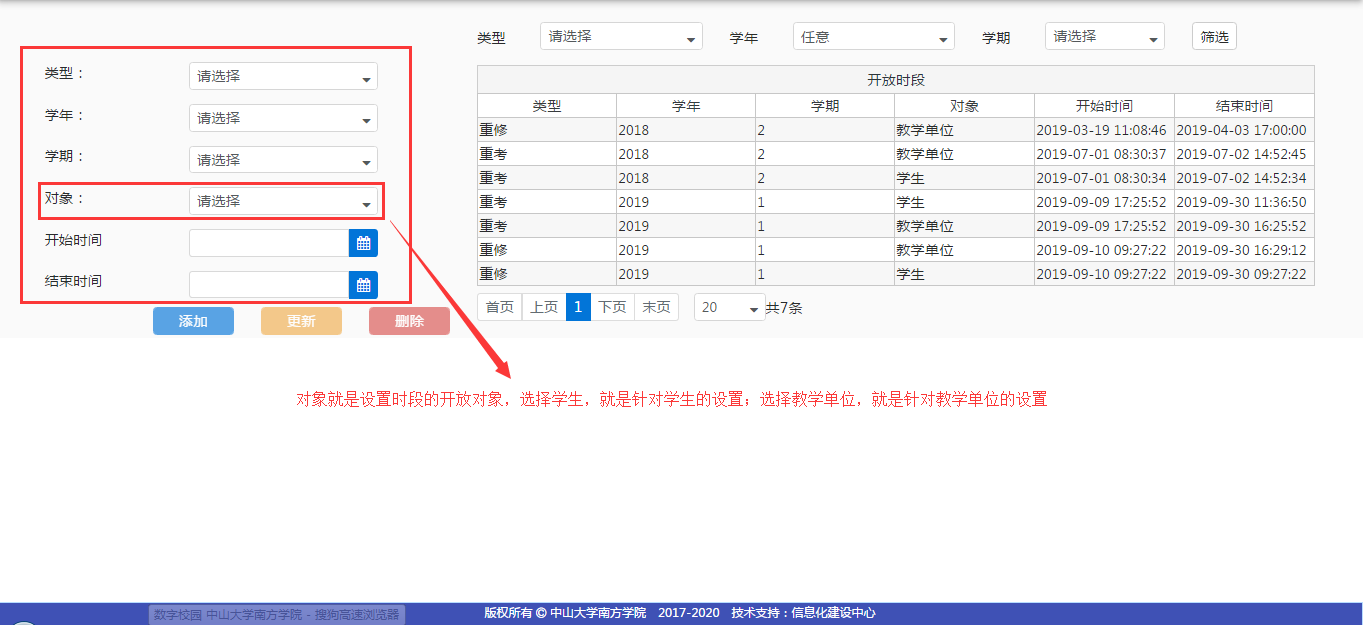 手动添加重修学生（教学单位/教务）操作入口：考务管理系统——缓考重考重修——重修手动添加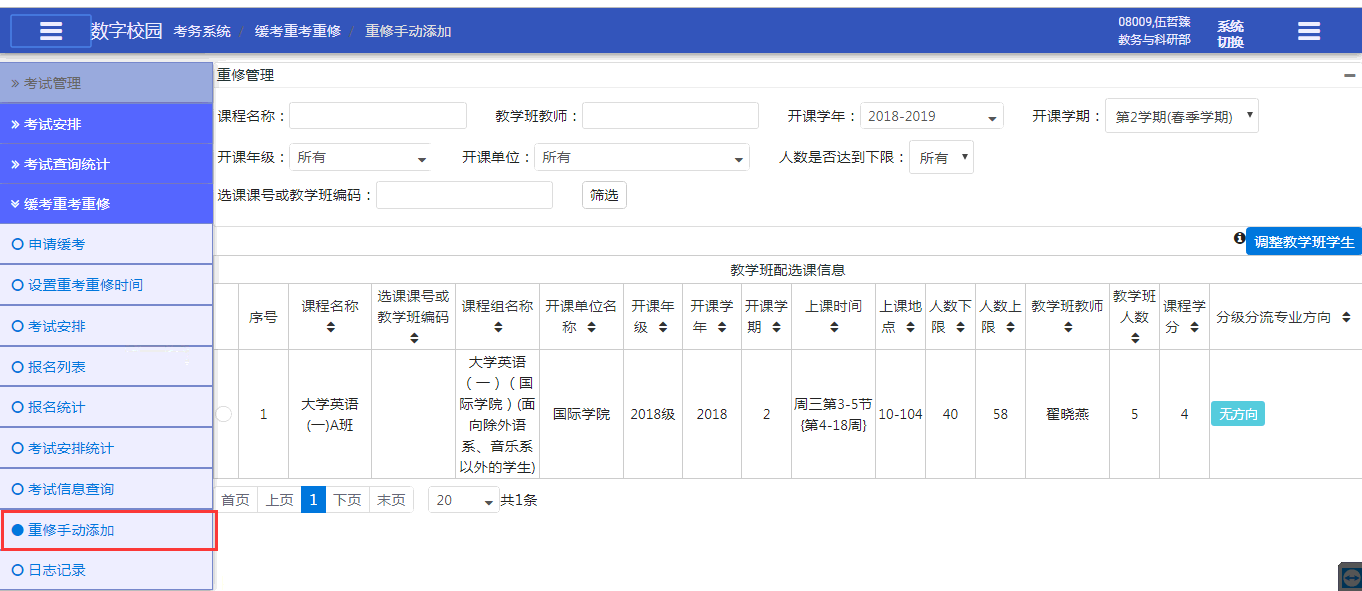 选择需要调整的教学班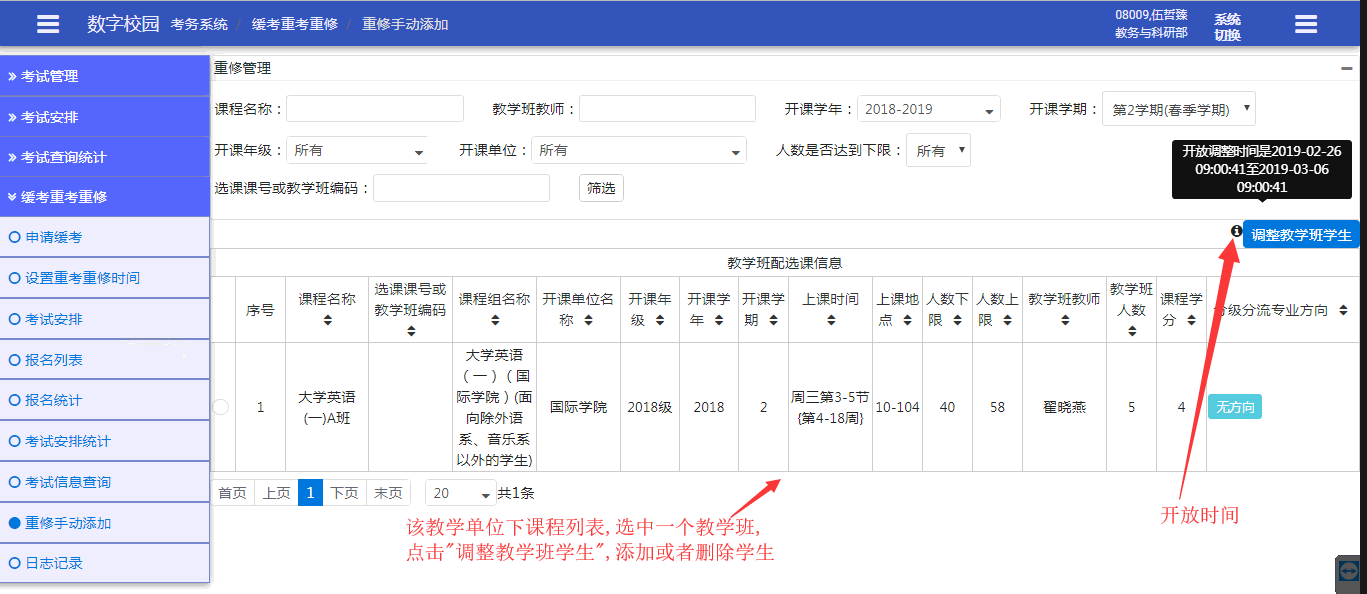 调整教学班学生点击	添加教学班学生: 添加学生、添加辅修学生 	从本教学班中移除: 移除此学生，注意，只能移除添加方式为”重修报名” 的学生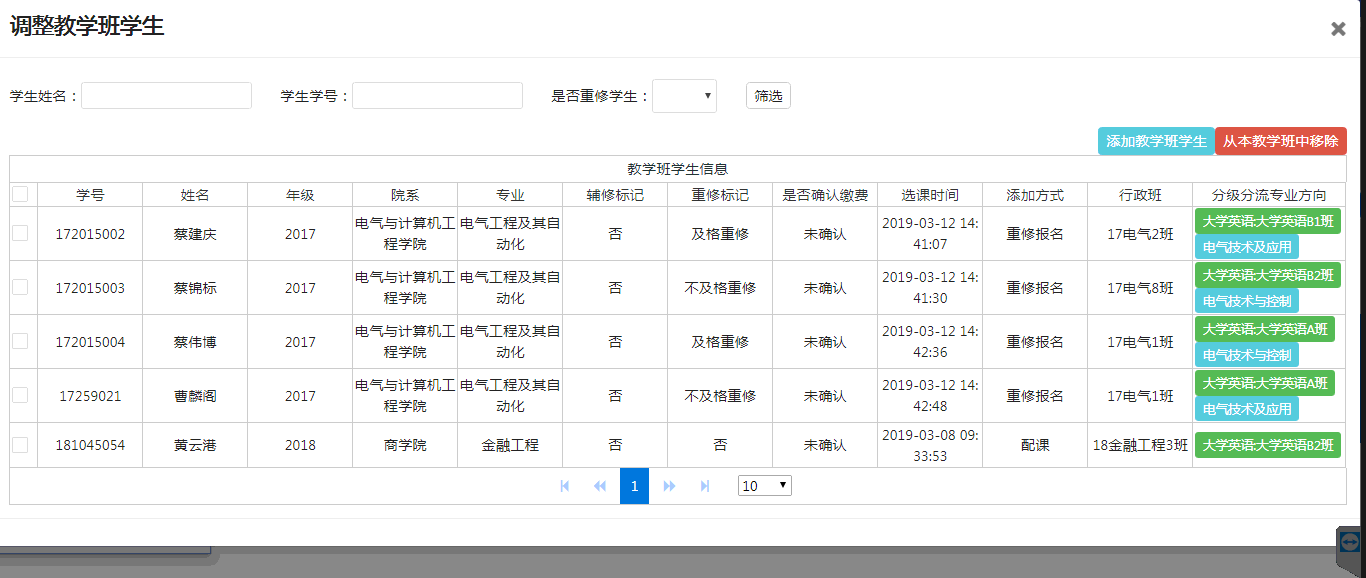 添加教学班学生点击: 添加: 选中指定的学生,点击【添加】。(注意：（1）每次只能添加一个学生；（2）如果是辅修课程，则选择【辅修添加】；（3）辅修添加只能添加辅修的学生；（4）系统会自动识别学生是及格/不及格重修，无需手动选择。)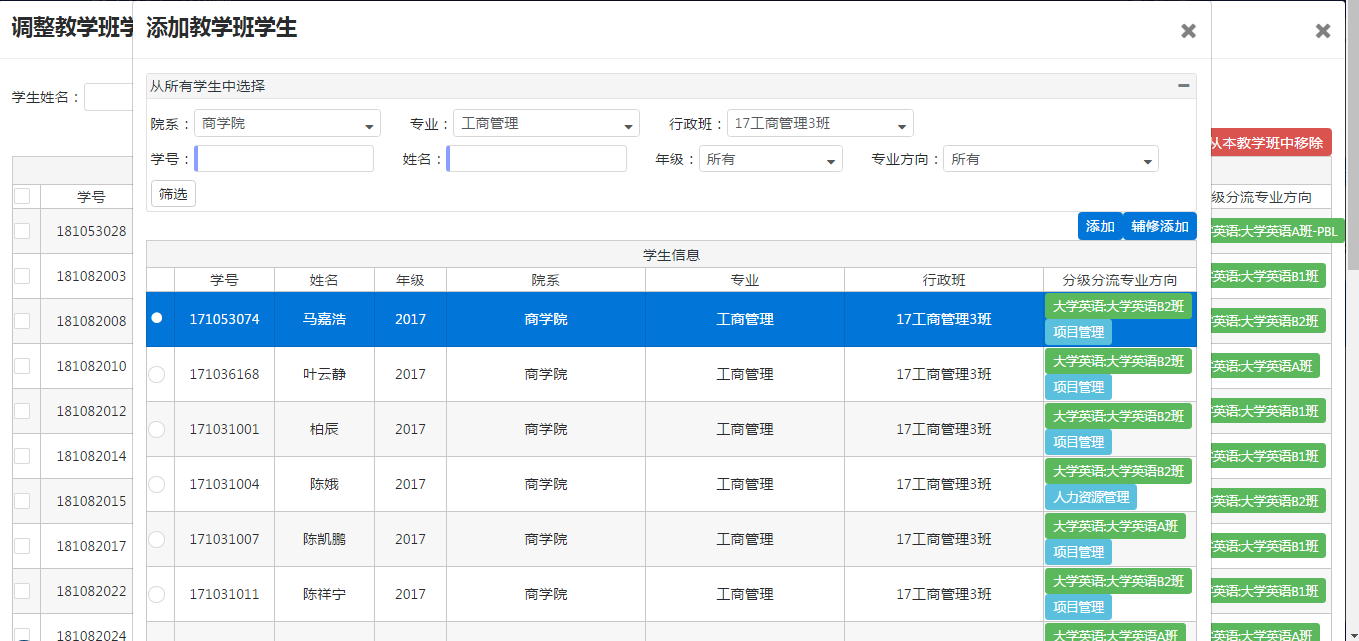 选择大小班 如果当前的课程存在关联的大小班的话,在弹出的窗口指定对应的小(大)班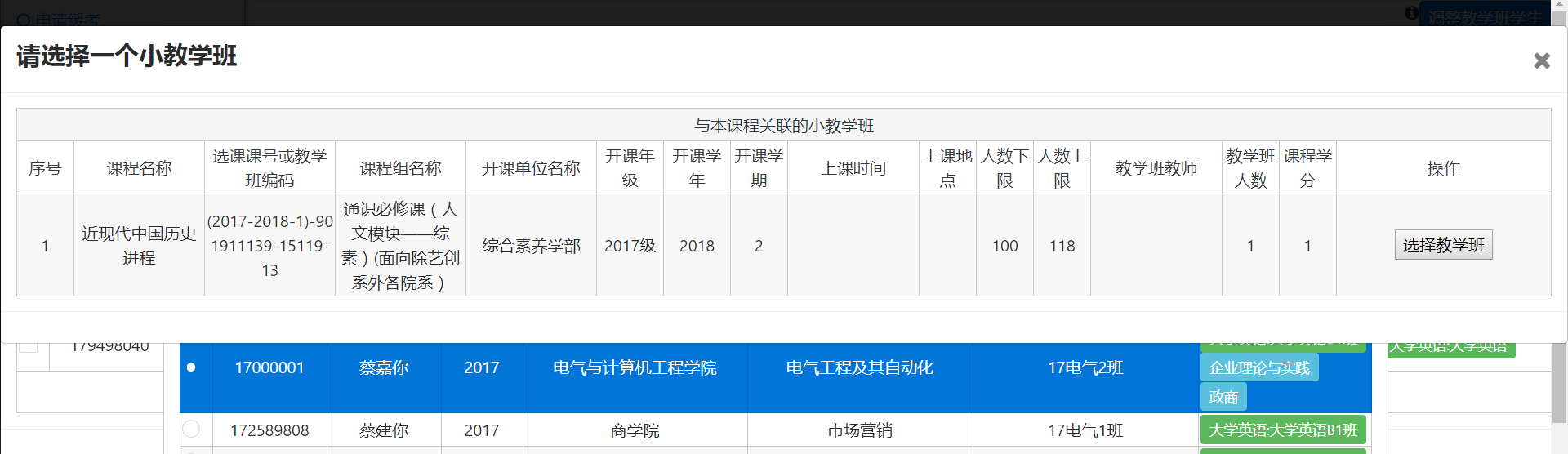 手动关联原教学班 如果后台查找不到当前课程原教学班,在弹出的窗口内选择指定的教学班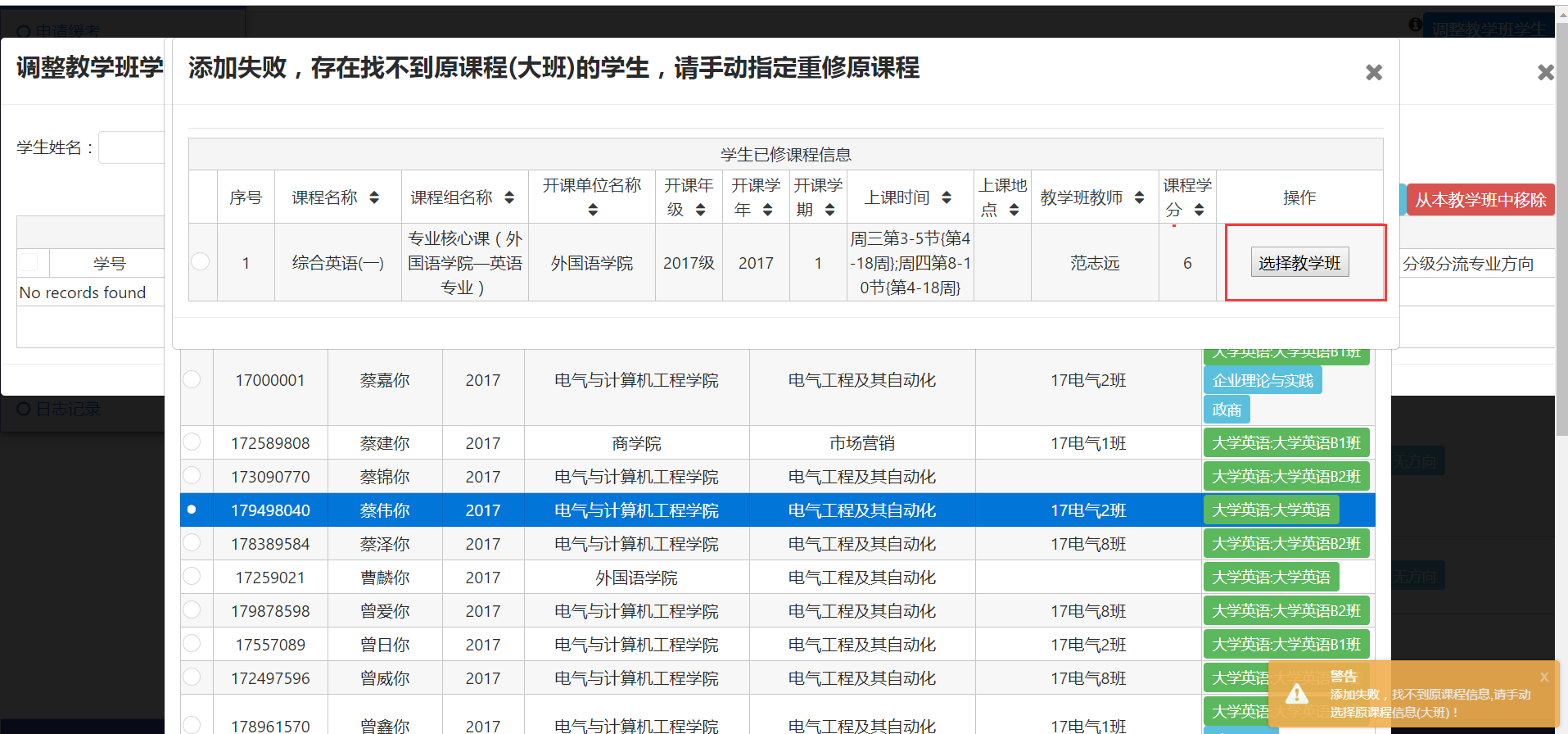 系统校测重修报名规则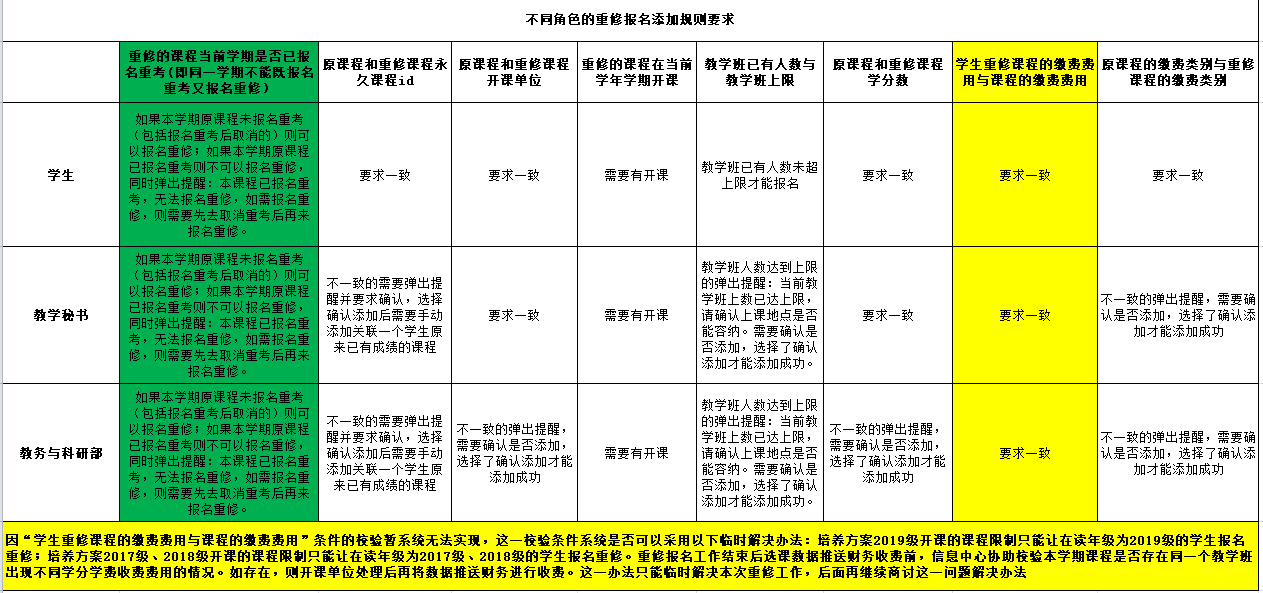 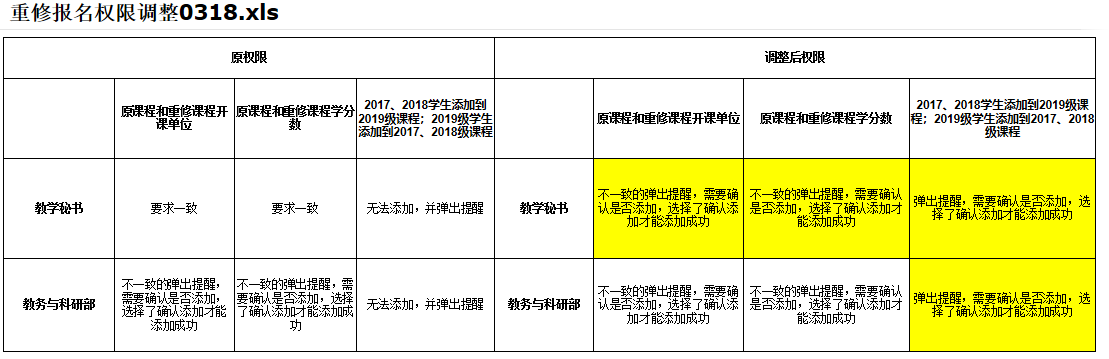 检验原课程和重修课程永久课程id原课程和重修课程永久课程id一致则进入下一个检验条件；不一致的话，弹出提醒并要求确认，选择确认添加后需要手动添加关联一个学生原来已有成绩的课程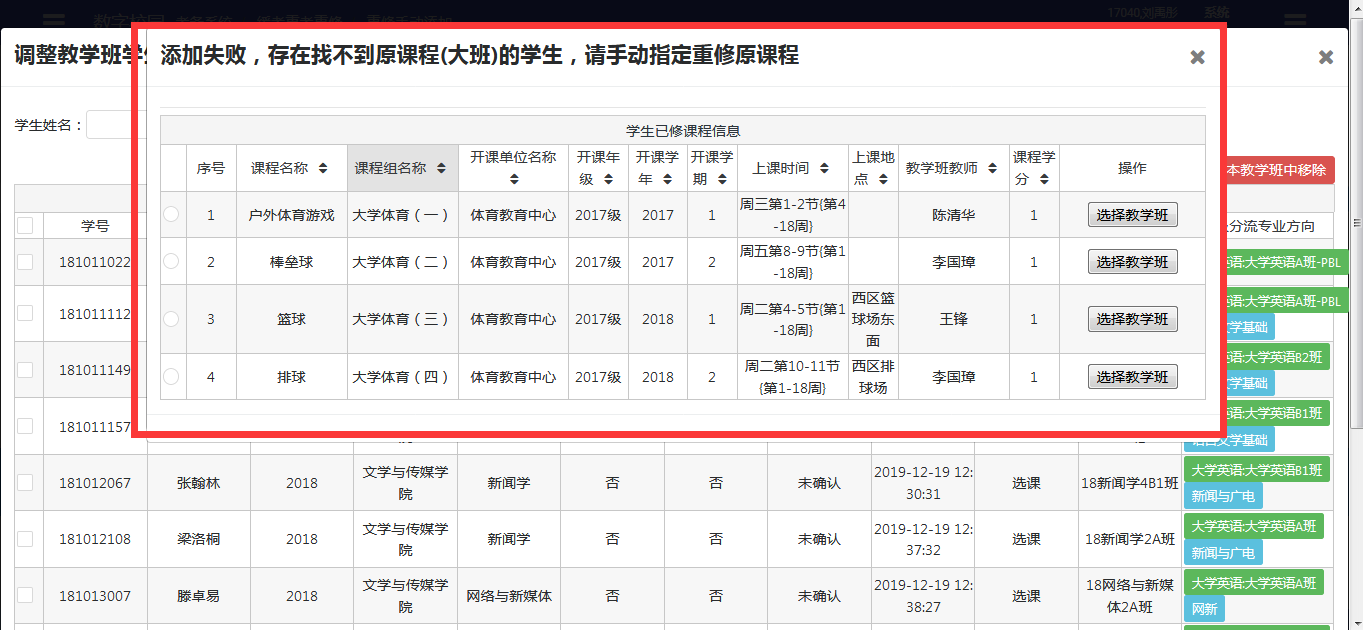 检验原课程和重修课程开课单位开课单位一致则进入下一个检验条件；不一致的话，弹出提醒，需要手动指定重修原课程。教学单位和教务都可以关联学生已修读的所有课程。检验教学班已有人数与教学班上限没有达到上限则进入下一个检验条件；人数达到上限时，弹出提醒；需要确认是否添加，选择了确认添加才能添加成功。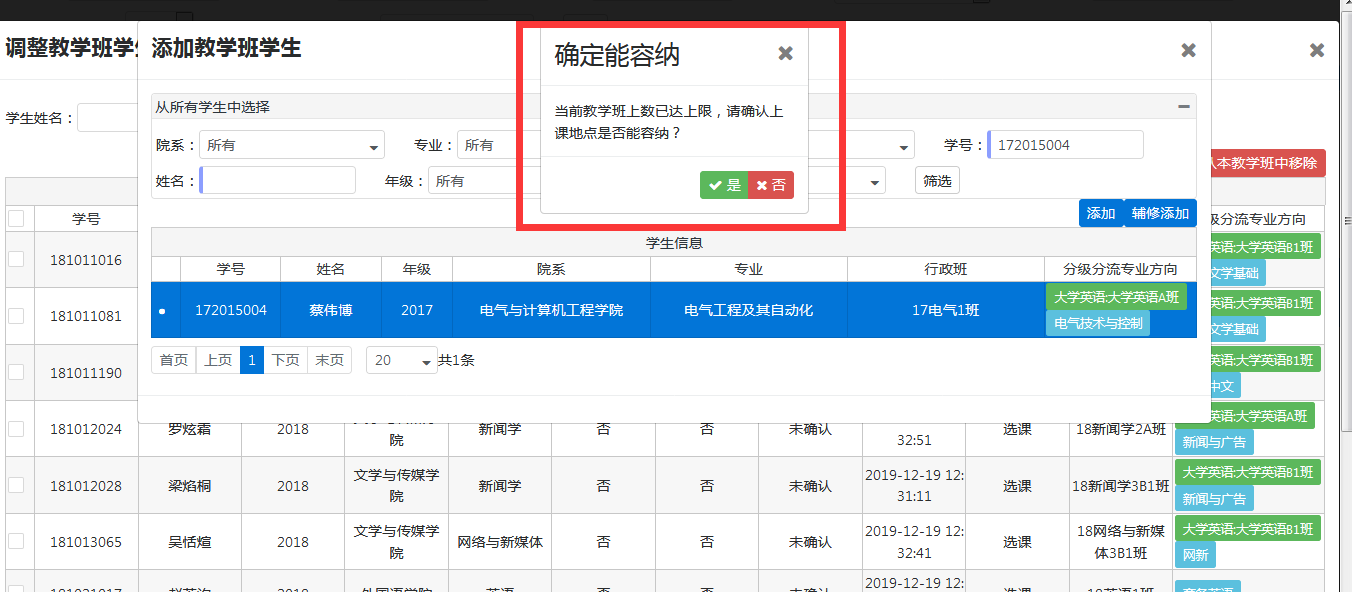 检验原课程和重修课程学分数学分数一致则进入下一个检验条件；不一致时弹出提醒。弹出提醒，需要确认是否添加，选择了确认添加才能添加成功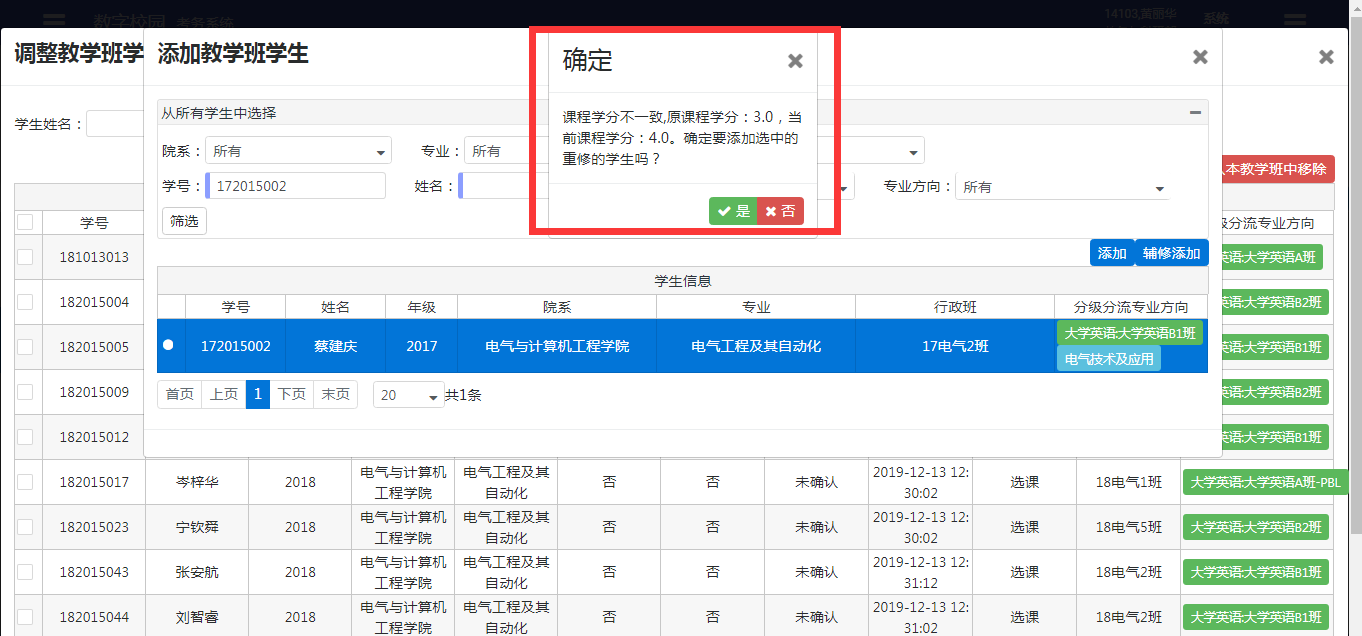 检验原课程和重修课程的开课年级当17级和18级的学生报名重修开课年级为19级的课程，19级的学生报名重修开课年级为17、18级的课程时；系统弹出弹出提醒，需要确认是否添加，选择了确认添加才能添加成功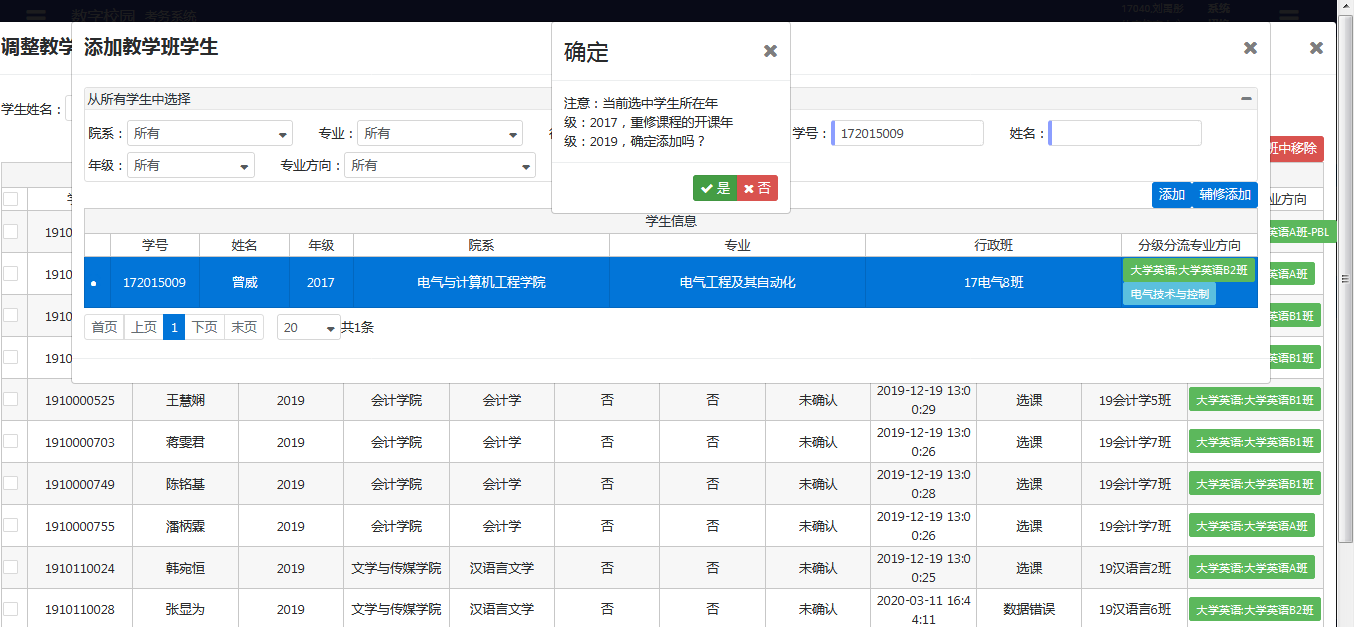 检验原课程的缴费类别与重修课程的缴费类别缴费类别一致则进入下一个检验条件；不一致的弹出提醒，需要确认是否添加，选择了确认添加才能添加成功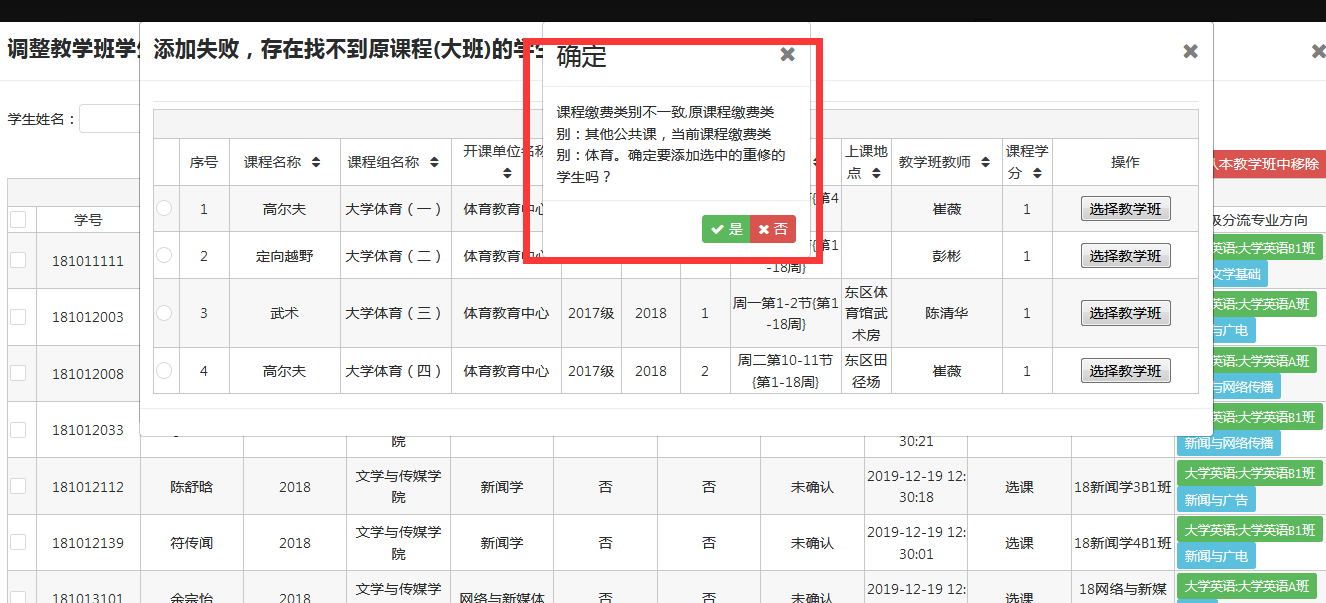  添加成功后台校验是否达到学分上限,时间冲突,若无冲突,测添加成功,若有冲突,则弹窗提示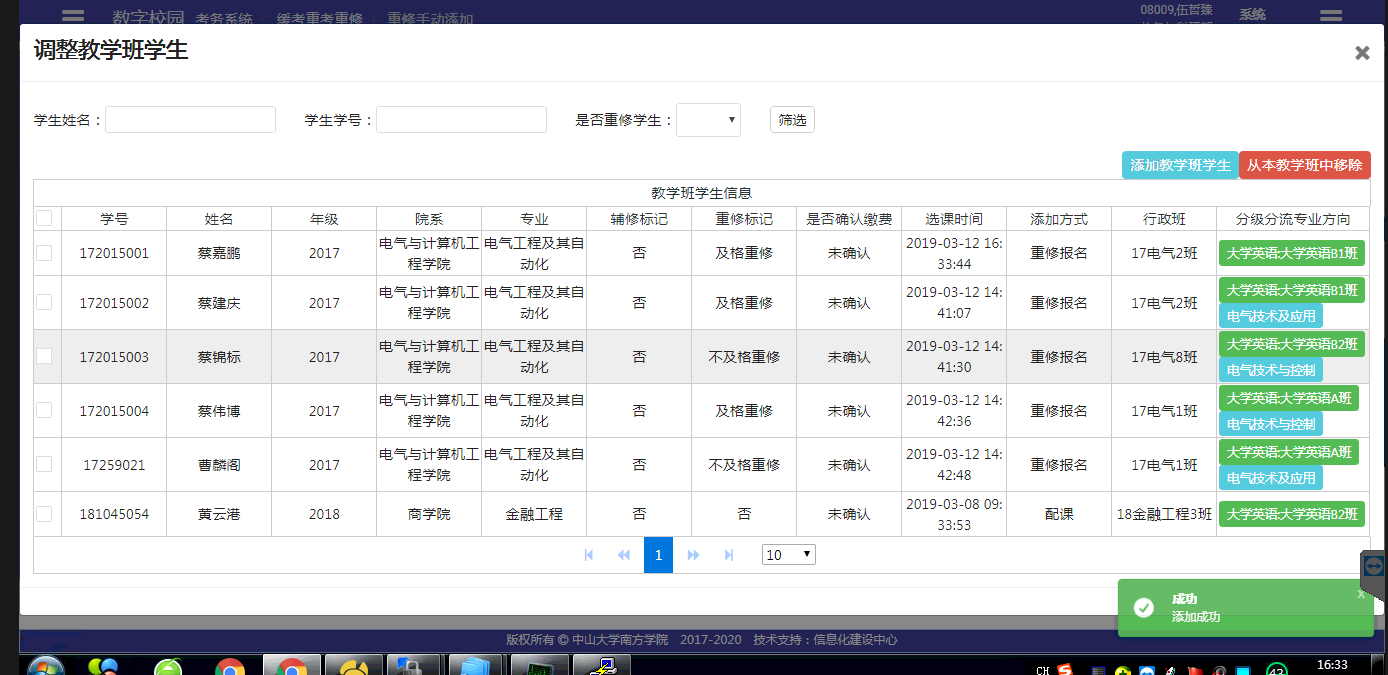 手动添加重考学生（教学单位/教务）操作入口：考务管理系统——缓考重考重修——重考手动添加	输入需要添加重考学生学号和选择好学年学期，点击筛选后，弹出本学期学生成绩，若能重考的话，点击重考按钮，确认报名。报名后，点击取消重考即可取消学生重考资格。说明：针对2019级及以后学生，学生正常参加课程期末考核，但课程总评成绩不合格；针对2016-2018级学生，学生正常参加必修课及专业指选课（即《大学人文基础》、《管理学基础》、《计算机应用基础》）课程期末考核，但课程总评成绩不合格的课程，在录入并提交成绩之后，成绩不及格的学生系统自动报名重考；教学单位/教务可以按照重考考试规则，取消不符合资格的学生报名重考。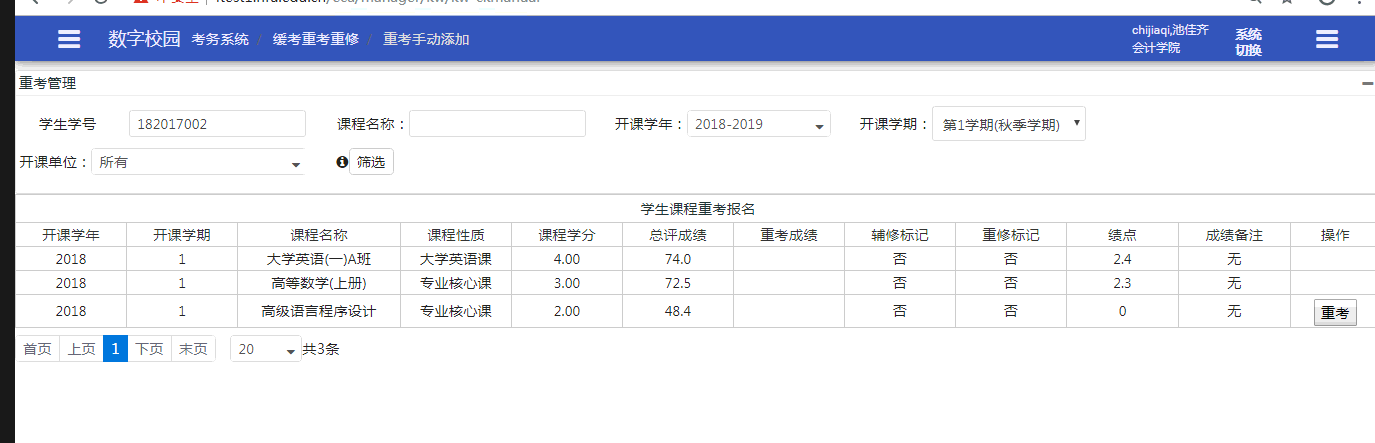 报名列表展示已报名重修重考缓考的学生列表基本信息（汇总），查询/导出报名信息。如果存在需要确认的重修学生，需要点击“确认报名”或者“拒绝报名”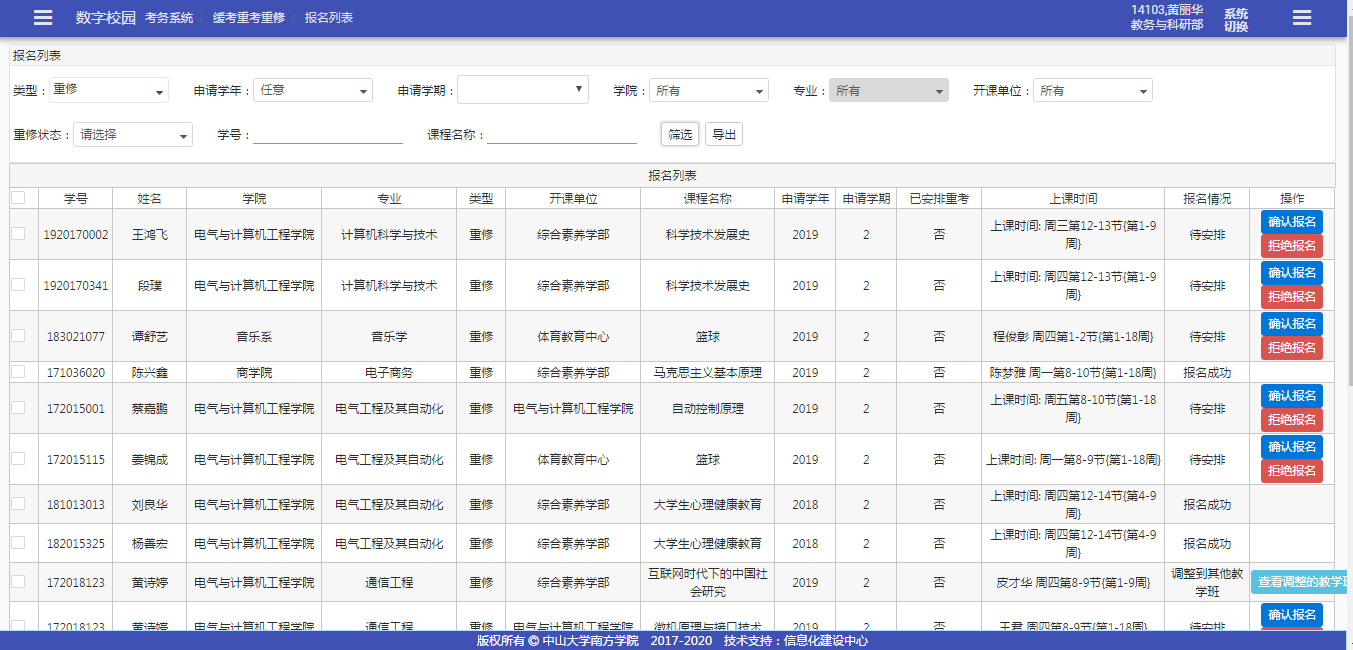 确认报名时，需要点击确认当前选择，或者转移至另外的教学班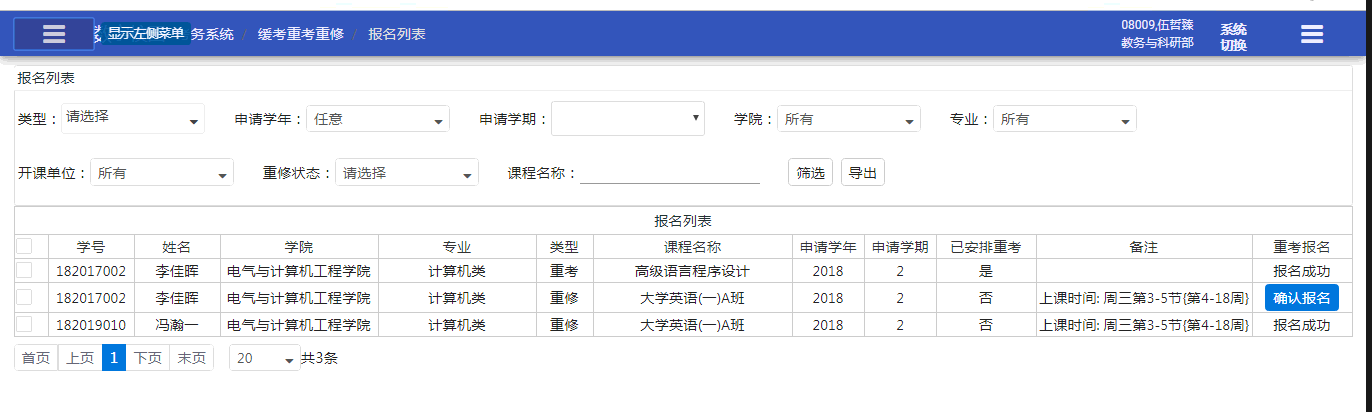 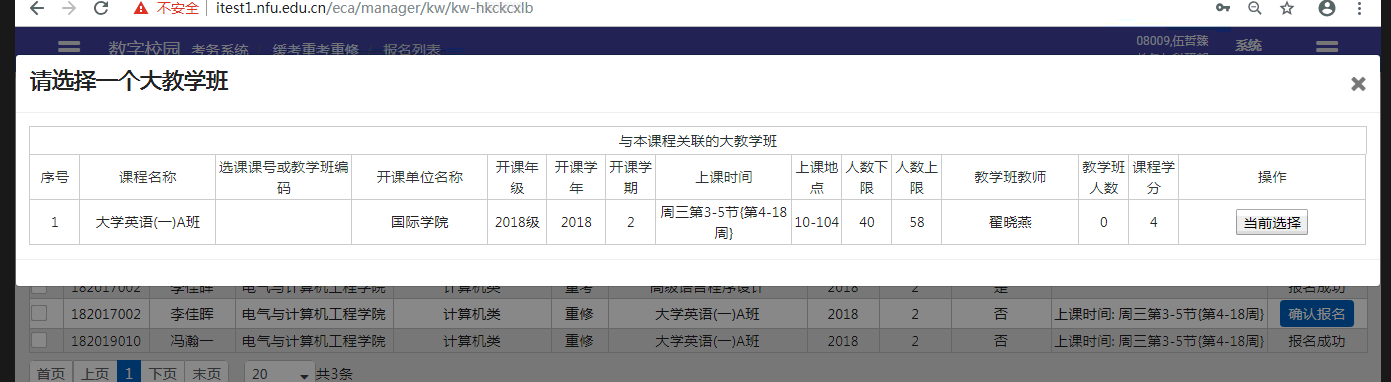 拒绝报名时，需要填写意见，并点击提交按钮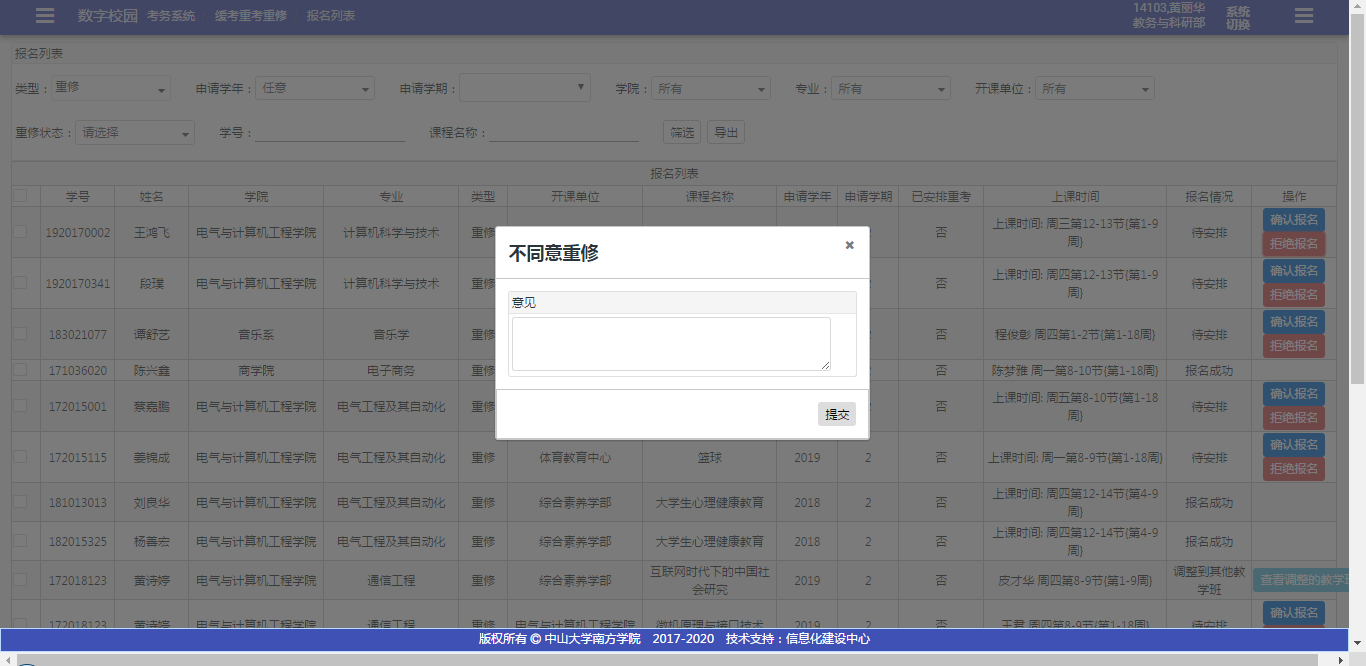 报名统计根据不同的维度统计报名的人数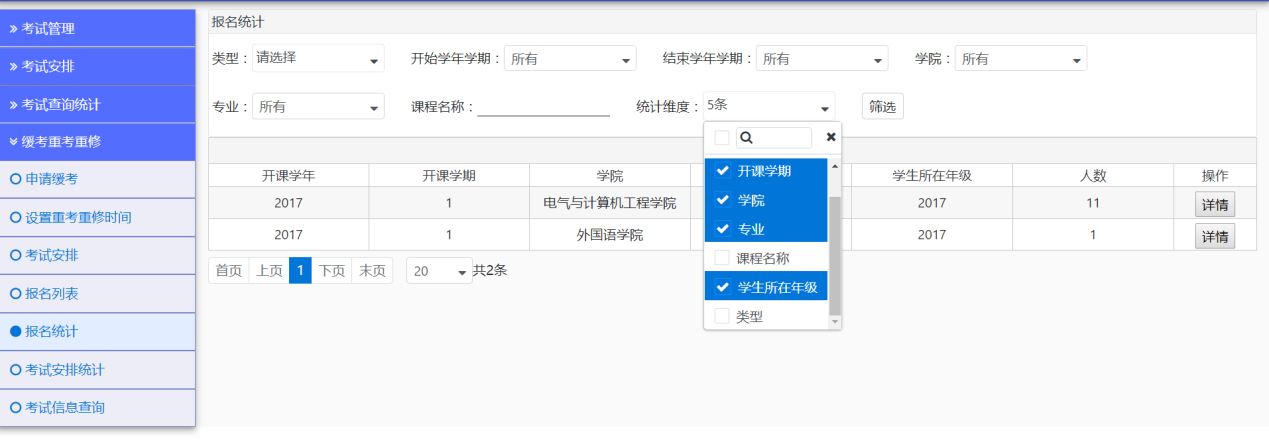 考试安排基础数据准备（教务）考试安排部分数据依赖基础考试数据，必须由教务提前已经初始化数据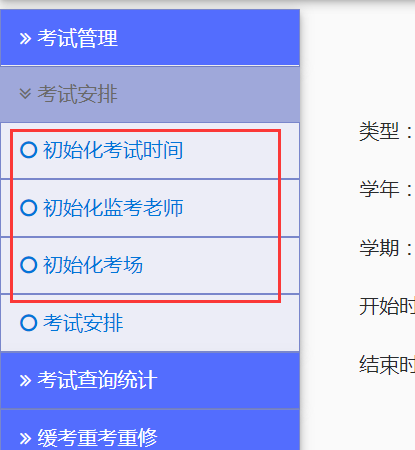 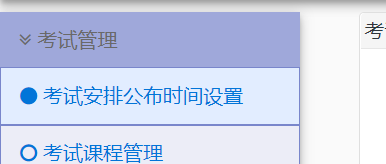 考试安排公布时间设置（教务）该功能为教务使用。设置正考/重修公布开始和结束时间、重考/缓考公布开始和结束时间。在开放时间内，学生可以在教务系统（学生端）-考务系统-考务系统-考试信息查询中看到考试安排信息。操作入口：考务系统-考试管理-考试安排公布时间设置操作步骤：分别选择时间，点击【保存】。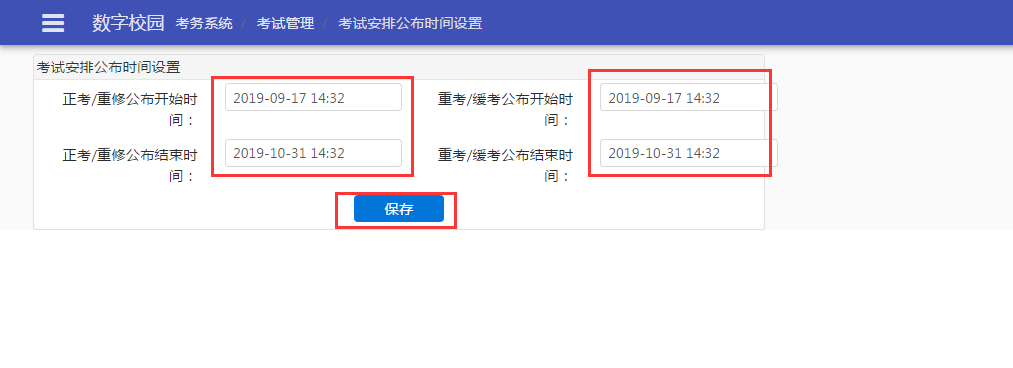 考试课程管理（教务/教学单位）该功能为教务和教学单位使用。在这里可以设置课程的考核方式：设为考试、设为考查；可以按条件筛选上课课程信息。教务可以看到全校的课程，教学单位只能看到本开课单位的课程。操作入口：考务系统-考试管理-考试课程管理操作步骤：设置课程考核方式：勾选需要设置的课程，点击【设为考试】或者【设为考查】按钮。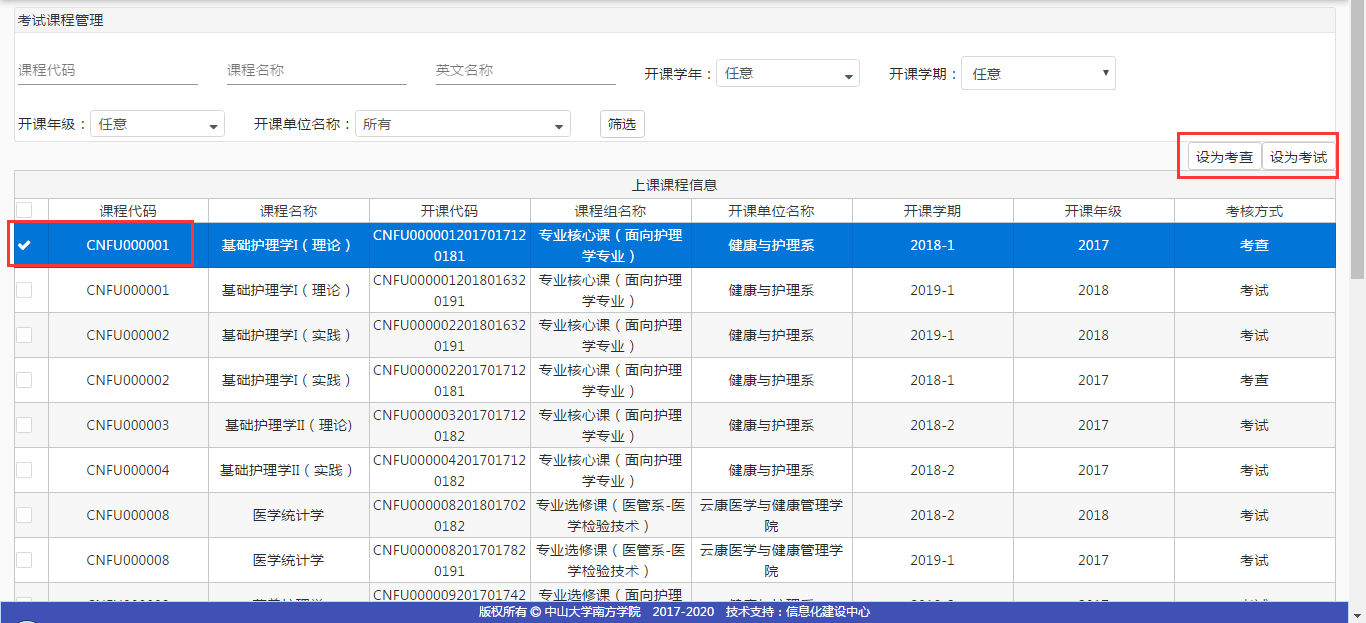 筛选：输入/选择查询条件，点击【筛选】按钮。初始化考试时间（教务）该功能为教务使用。在此添加和删除考试时间。操作入口：考务系统-考试安排-初始化考试时间操作步骤：添加考试时间：点击【添加】按钮；选择学年学期、日期，设置开始结束时间；点击【添加】按钮。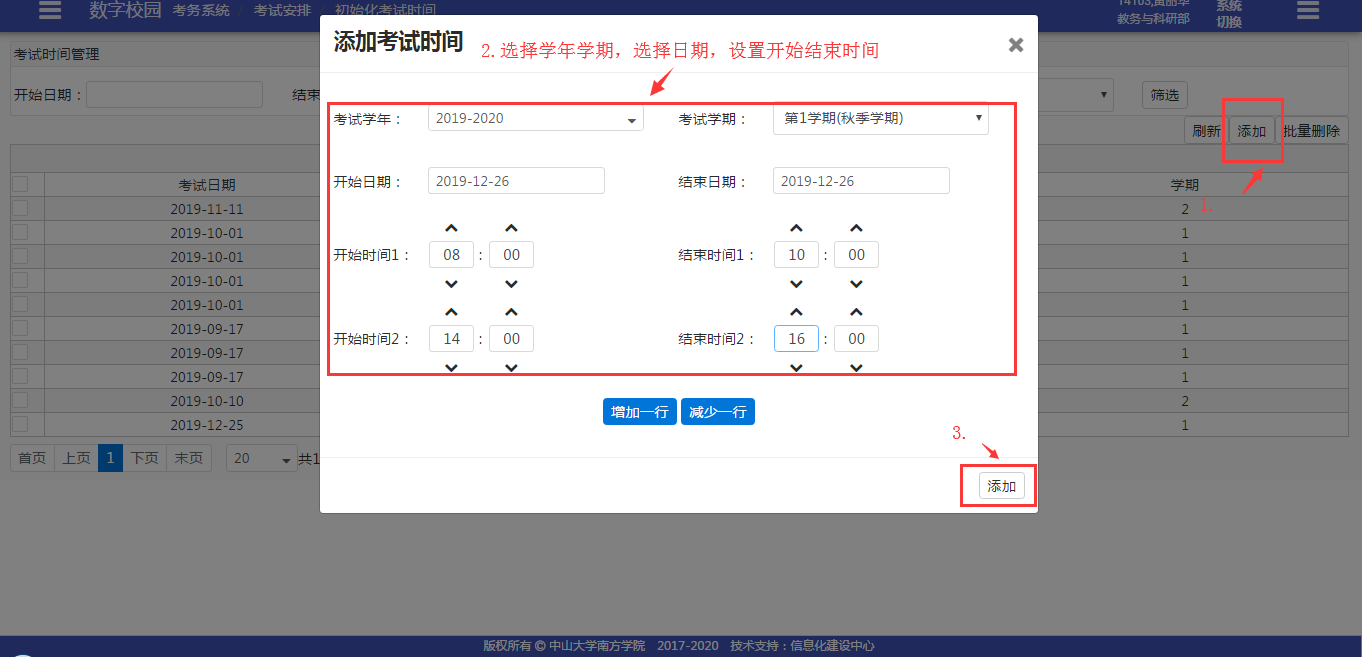 批量删除：选择需要删除的记录，点击【批量删除】按钮。初始化监考老师（教务/教学单位）该功能为教务和教学单位使用。在此设置/取消监考老师，添加外聘监考老师。教务可以看到全校的老师，教学单位只能看到本院系的老师。操作入口：考务系统-考试安排-初始化监考老师操作步骤：设为/取消监考老师有两种方式：系统上手动设置监考/非监考老师、excel表格批量导入添加删除监考老师。手动设置监考/非监考老师：需要把非监考老师变为监考老师的，点击【非监考老师】，选择需要设置的老师，点击【设为监考】按钮。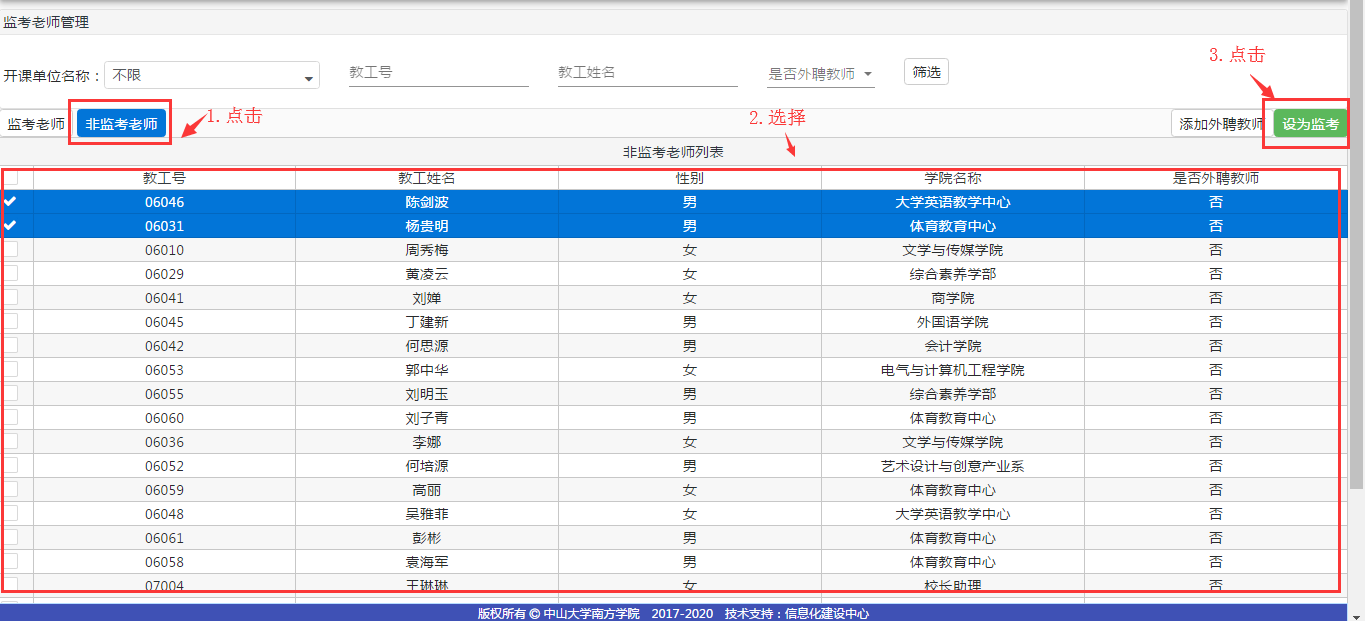 需要把监考老师设置为非监考老师的，点击【监考老师】，选择需要设置的老师，点击【取消监考】按钮。excel表格导入添加删除监考老师：在系统上导出老师的名单，按照实际需要修改导出表格的信息，然后点击【导入添加删除监考教师】按钮，点击【选择文件】，选择要上传的文件，点击【导入】。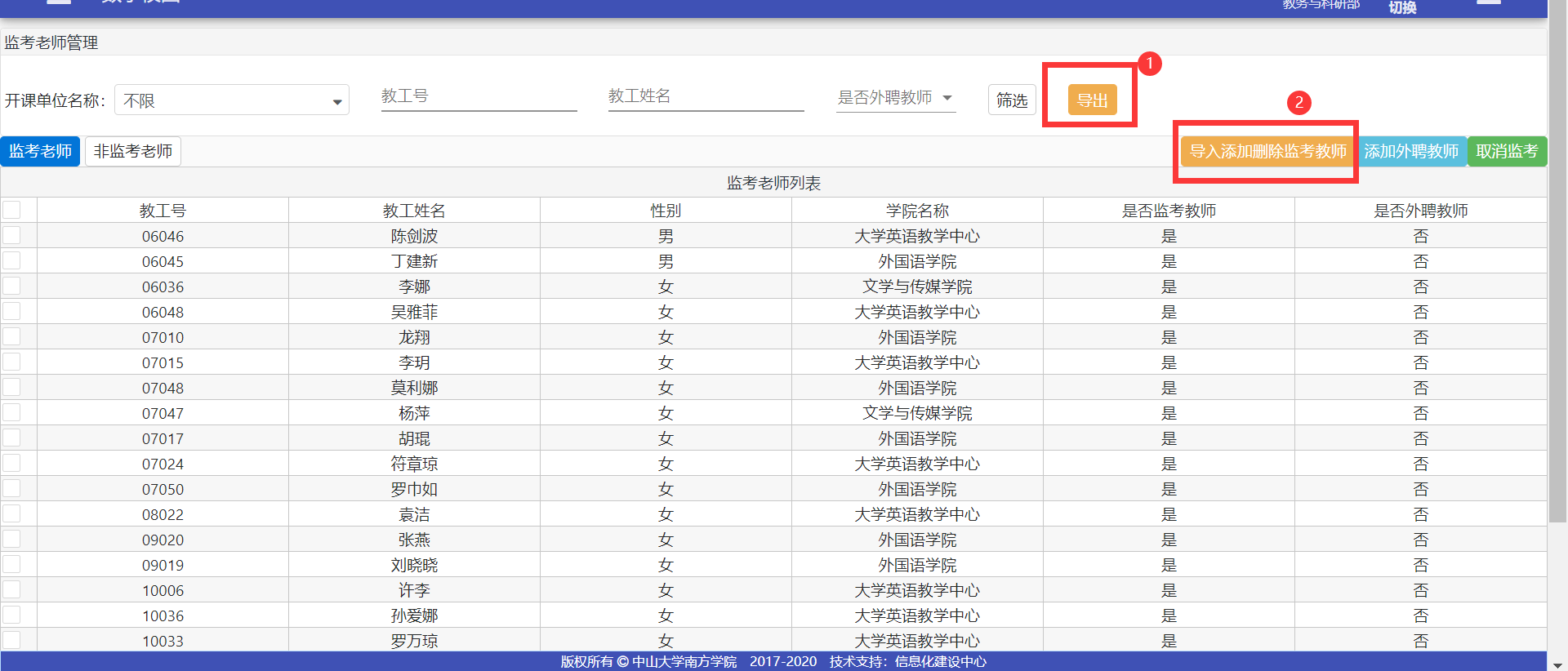 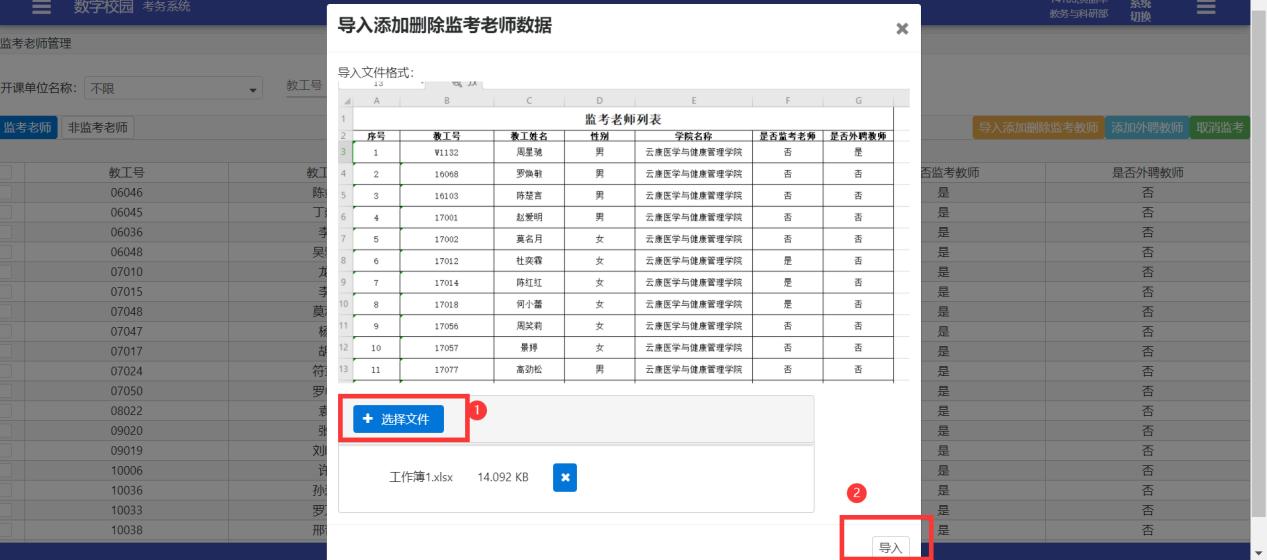 添加外聘教师：点击【添加外聘教师】；填写信息；点击【提交】按钮。（注：教工号不能与系统上存在的教师教工号相同）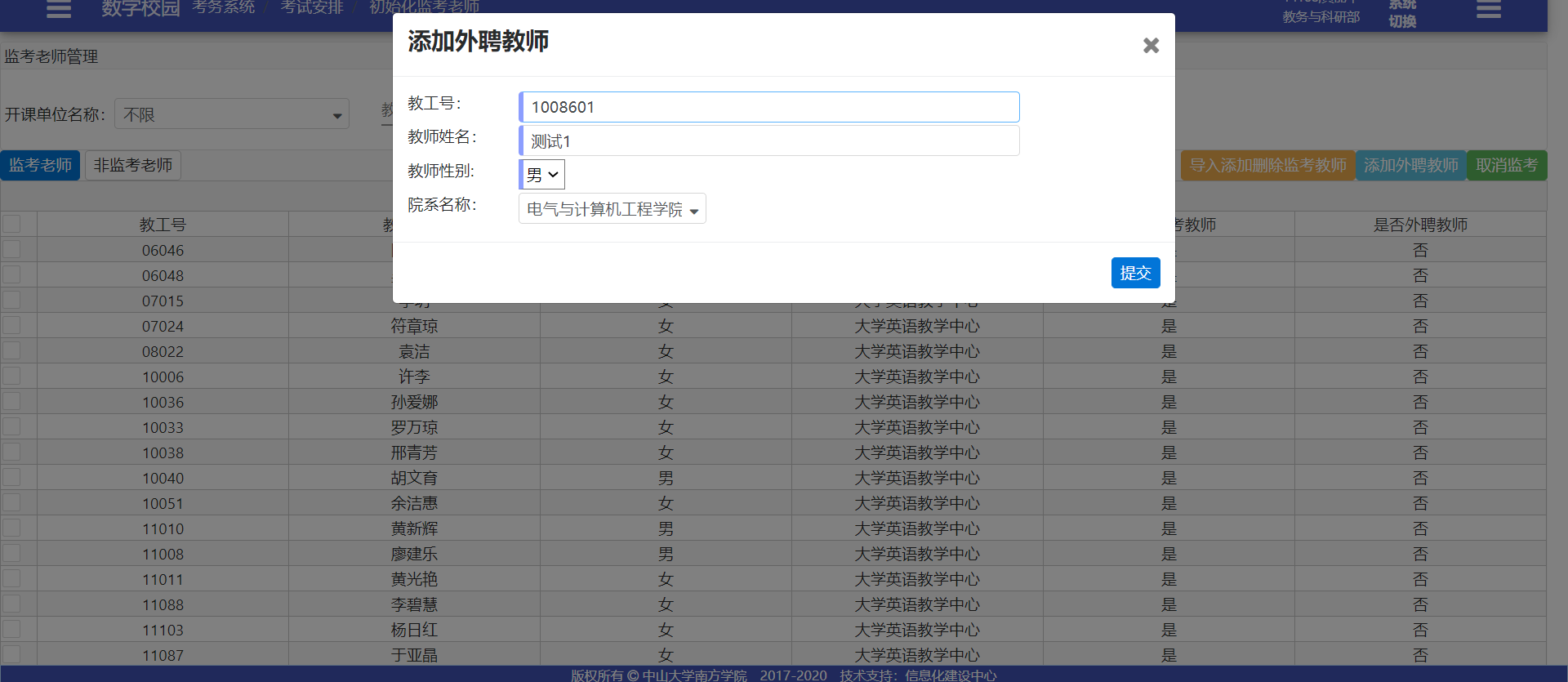 删除外聘教师：“是否外聘教师”中选择“是”，点击【筛选】；勾选需要删除的外聘教师，点击【删除外聘教师】。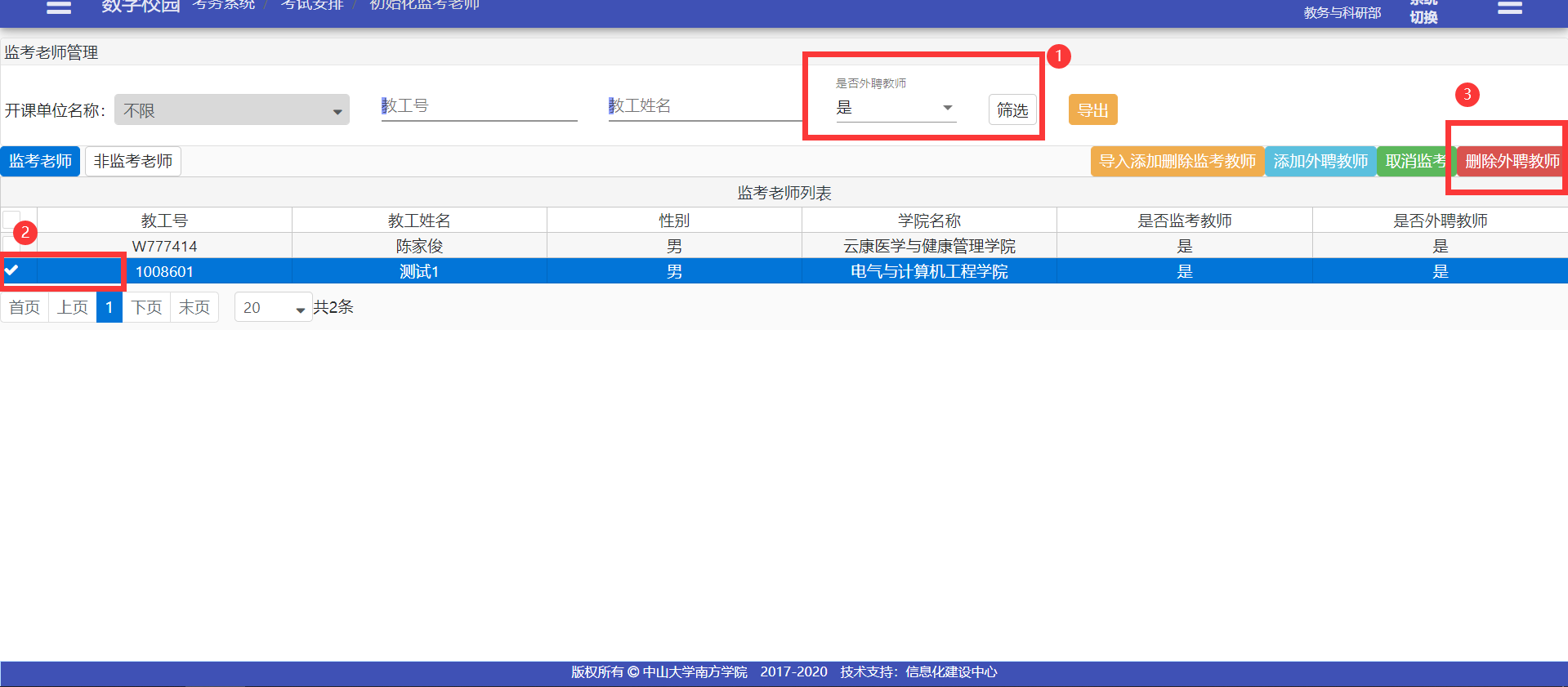 初始化考场（教务）该功能为教务使用。在此设置/取消考试场地。操作入口：考务系统-考试安排-初始化考场操作步骤：设为/取消考场有两种方式：系统上手动设置考试/非考试场地、excel表格导入添加删除考试场地。手动设置考试/非考试场地：需要把非考试场地变为考试场地的，点击【非考试场地】，选择需要设置的场地，点击【设为考试场地】按钮。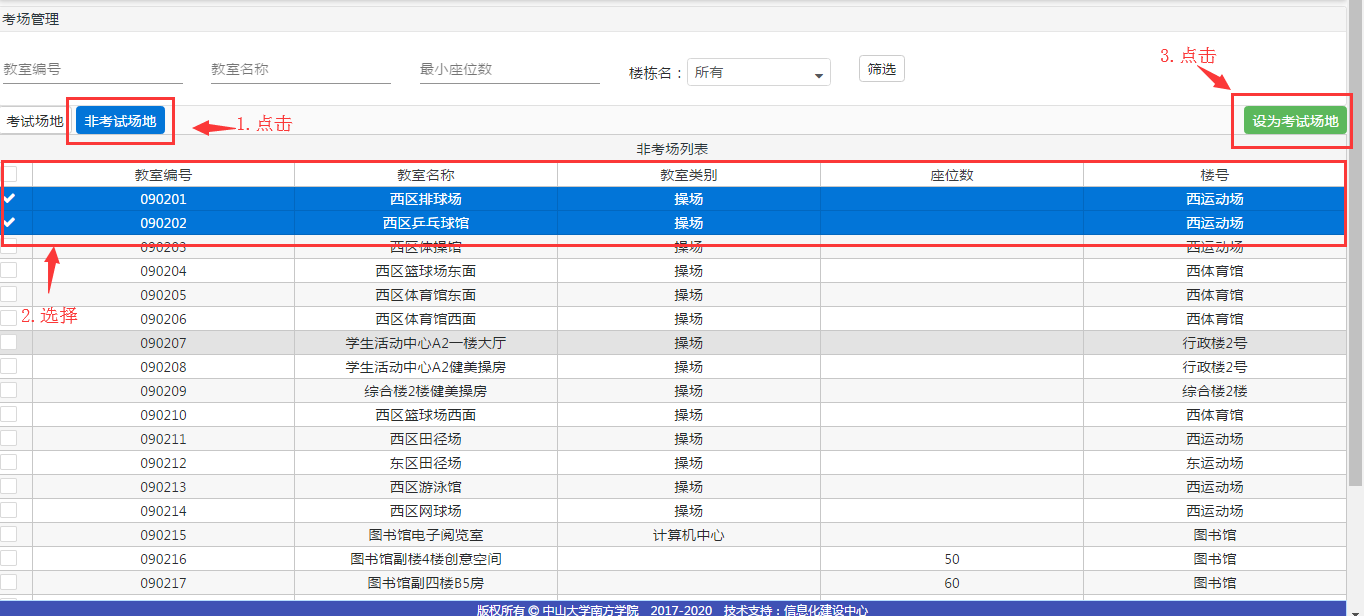 需要把考试场地变为非考试场地的，点击【考试场地】，选择需要设置的场地，点击【取消考试场地】按钮。excel表格导入添加删除考试场地：在系统上导出考场信息，按照实际需要修改导出表格的信息，然后点击【导入添加删除考试场地】按钮，点击【选择文件】，选择要上传的文件，点击【导入】。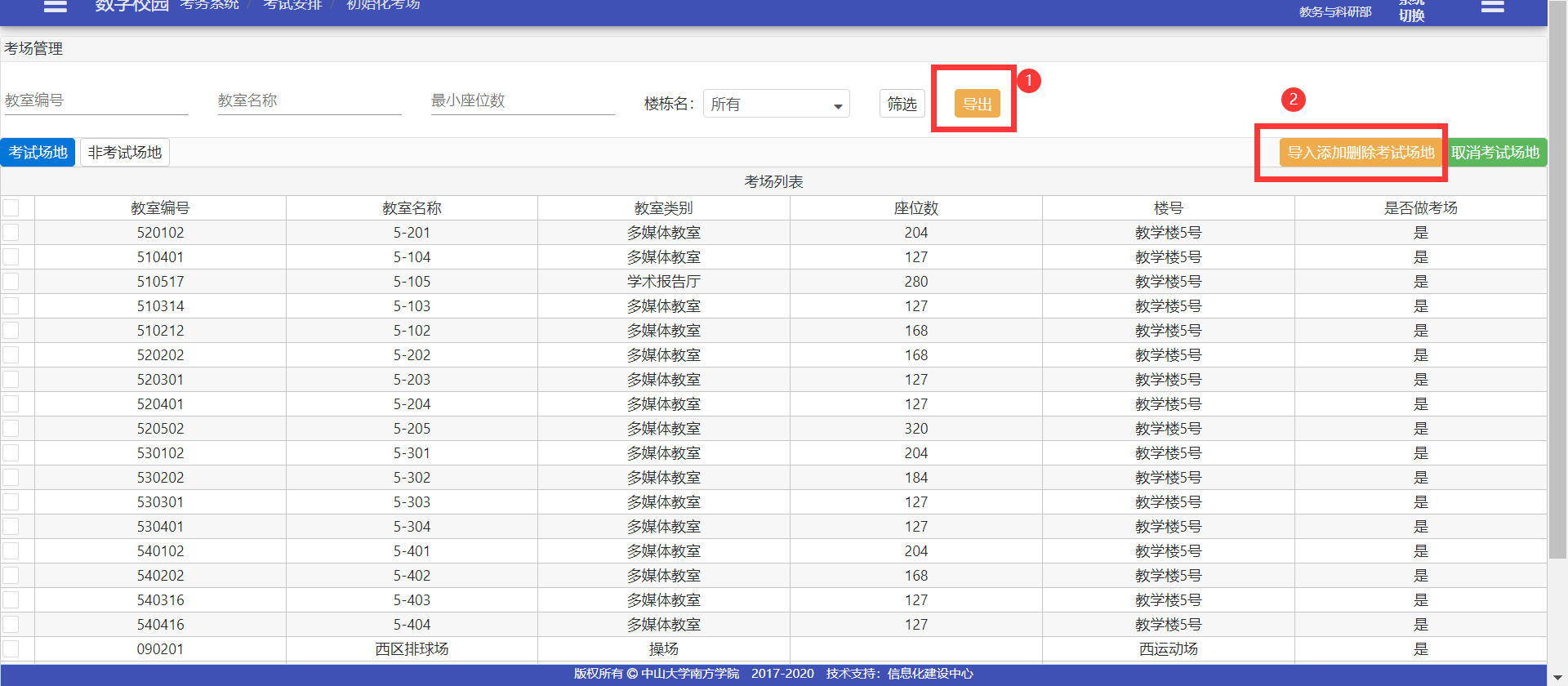 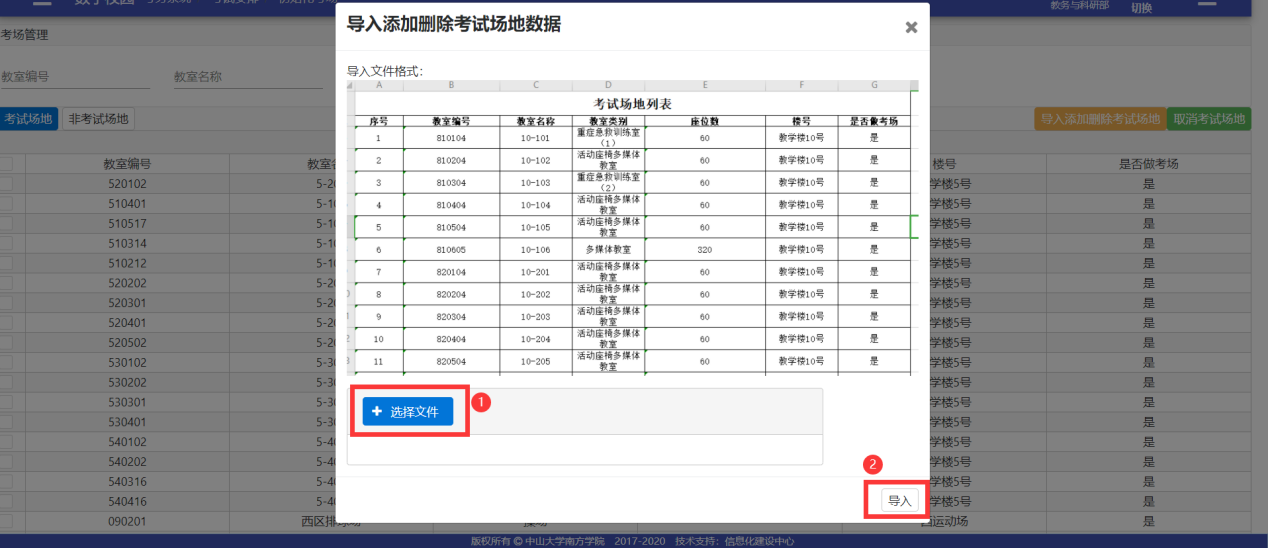 重、缓考考试安排（教务/教学单位）由教学单位进行重考课程考试时间、监考老师安排，由教务进行审核并安排考场。安排考试-考试时间和监考老师（教学单位）在此教学单位对重考课程进行安排考试时间和监考老师，可以一次安排多个重考课程。教学单位只能看到本开课单位的重考课程，教务可以看到全校的重考课程。操作入口：考务系统-缓考重考重修-重、缓考考试安排操作步骤：新增考试安排：对未安排的重考课程进行新增考试安排，勾选要安排的重考课程（可单选也可多选），点击【增加考试安排】按钮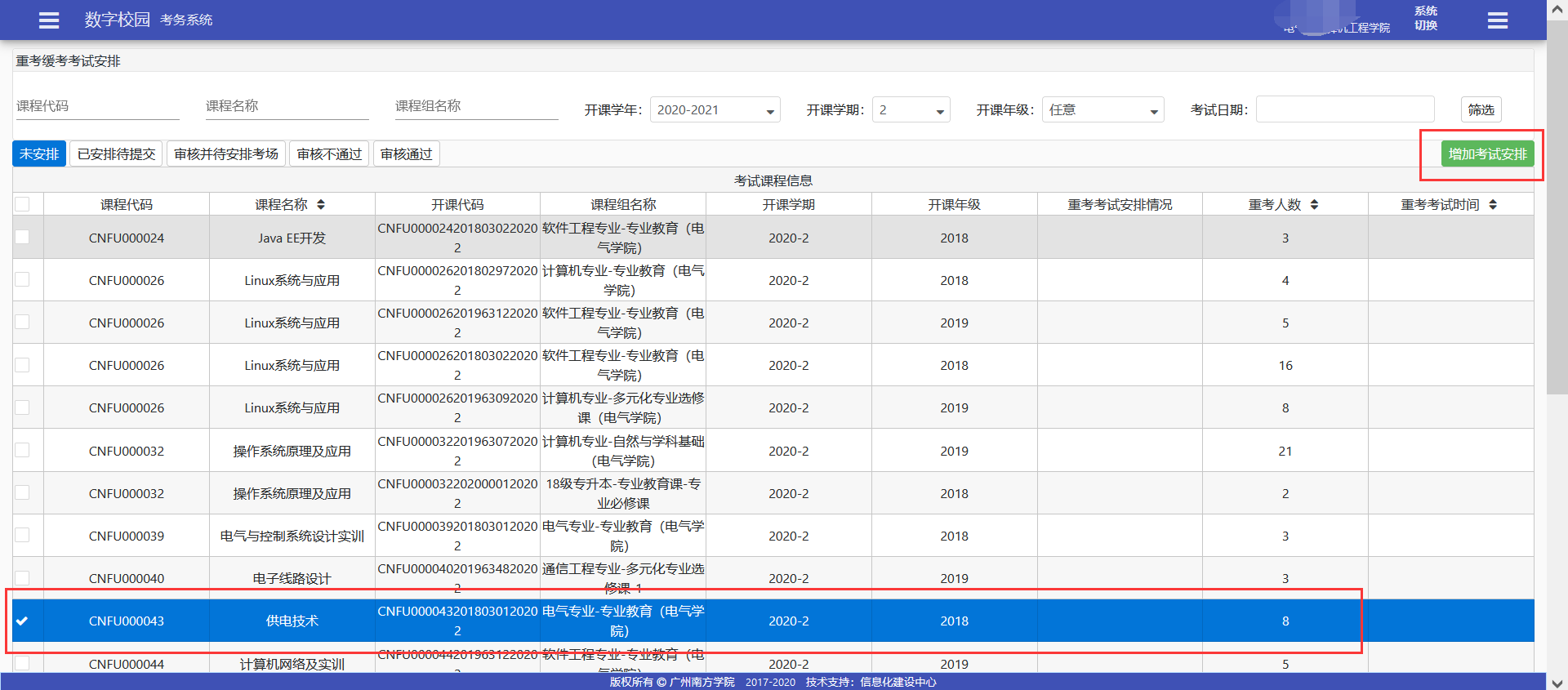 点击【选择重考考试时间】，选择考试时间，点击【选择考试时间】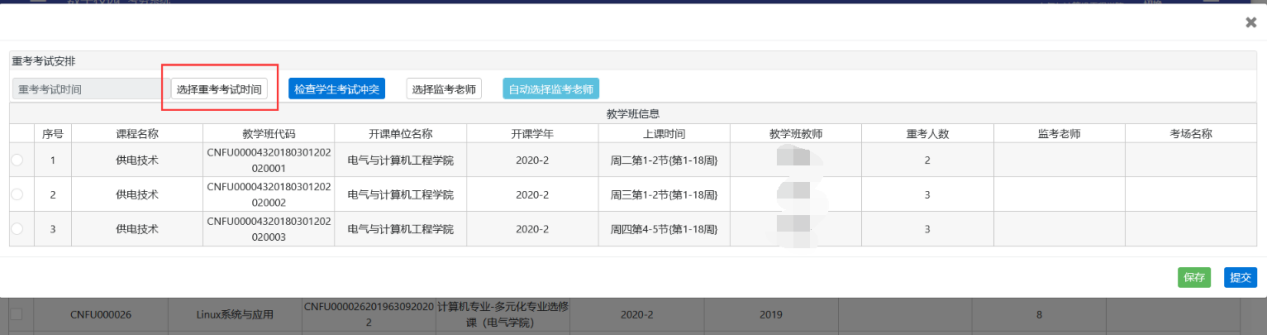 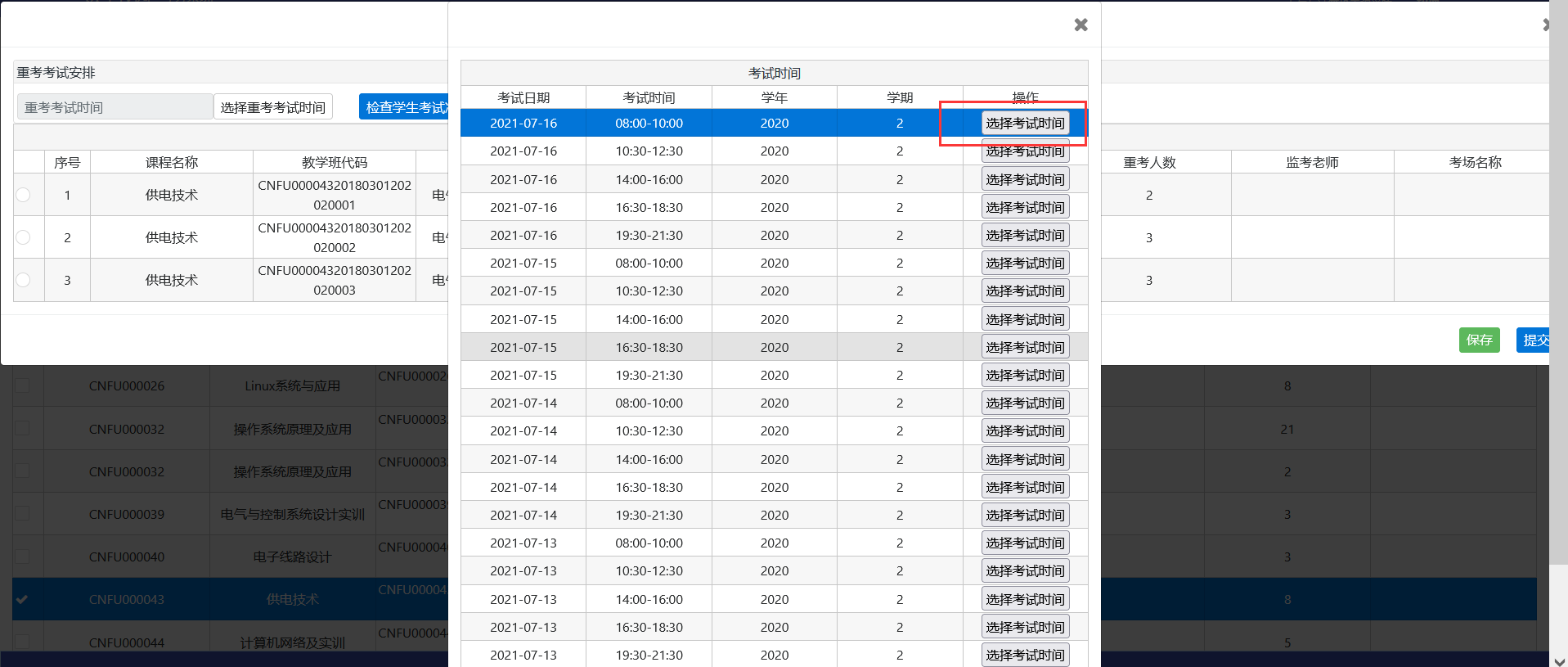 检查学生考试冲突排好考试时间后，要进行手动检查学生考试冲突检验，避免同一个学生在同一时间段出现两门考试冲突。注意：每次新增、修改考试安排后，都要进行手动检查学生考试冲突检验！！！点击【检查学生考试冲突】，如果提示有冲突的考试学生学生人数为0，则表示该考试时间段内无考试时间冲突学生，可继续进行后续考试安排。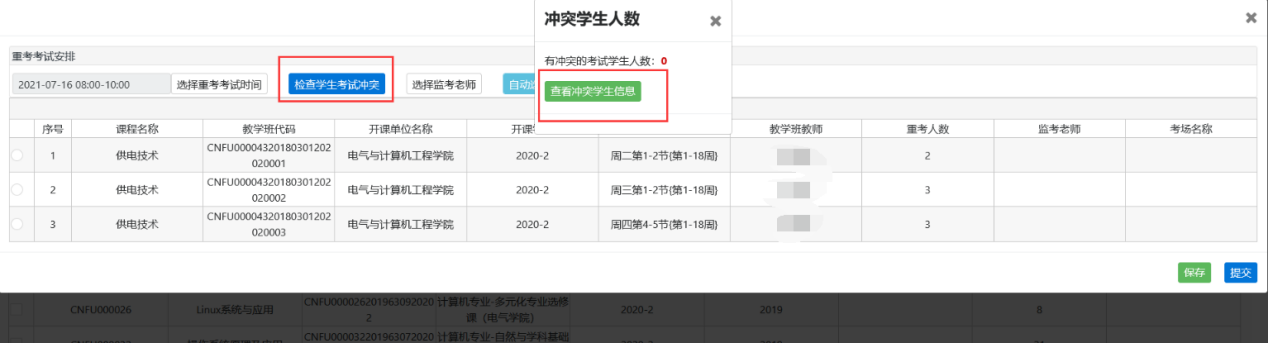 选择监考老师系统中提供两种选择监考老师的方式：手动选择监考老师和自动选择监考老师。手动选择监考老师：点击选择教学班（只能单选教学班），点击【选择监考老师】按钮，勾选监考老师，点击【选择监考老师】。说明：一个教学班可以选多个监考老师，一个监考老师也可以安排监考多个教学班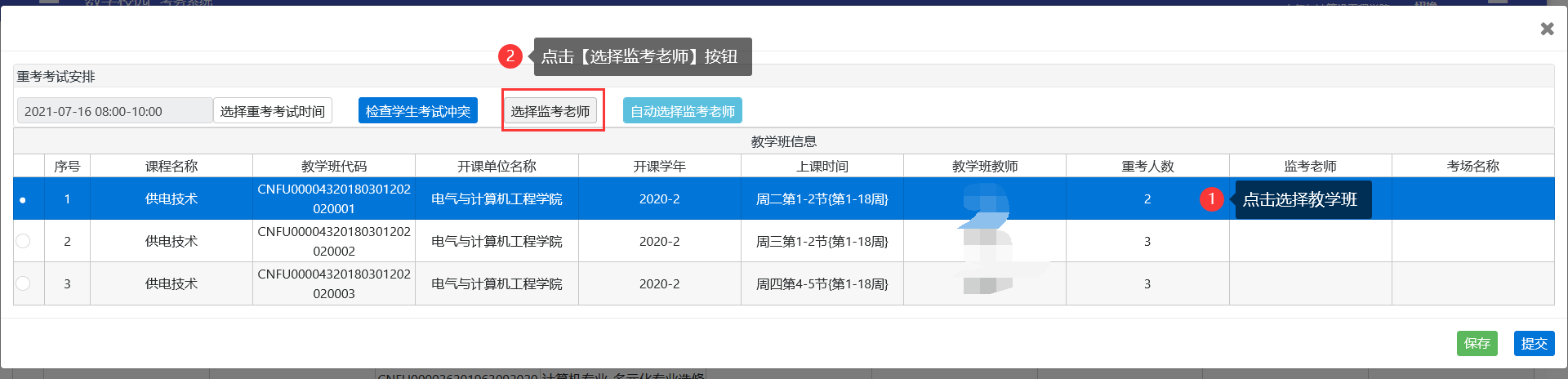 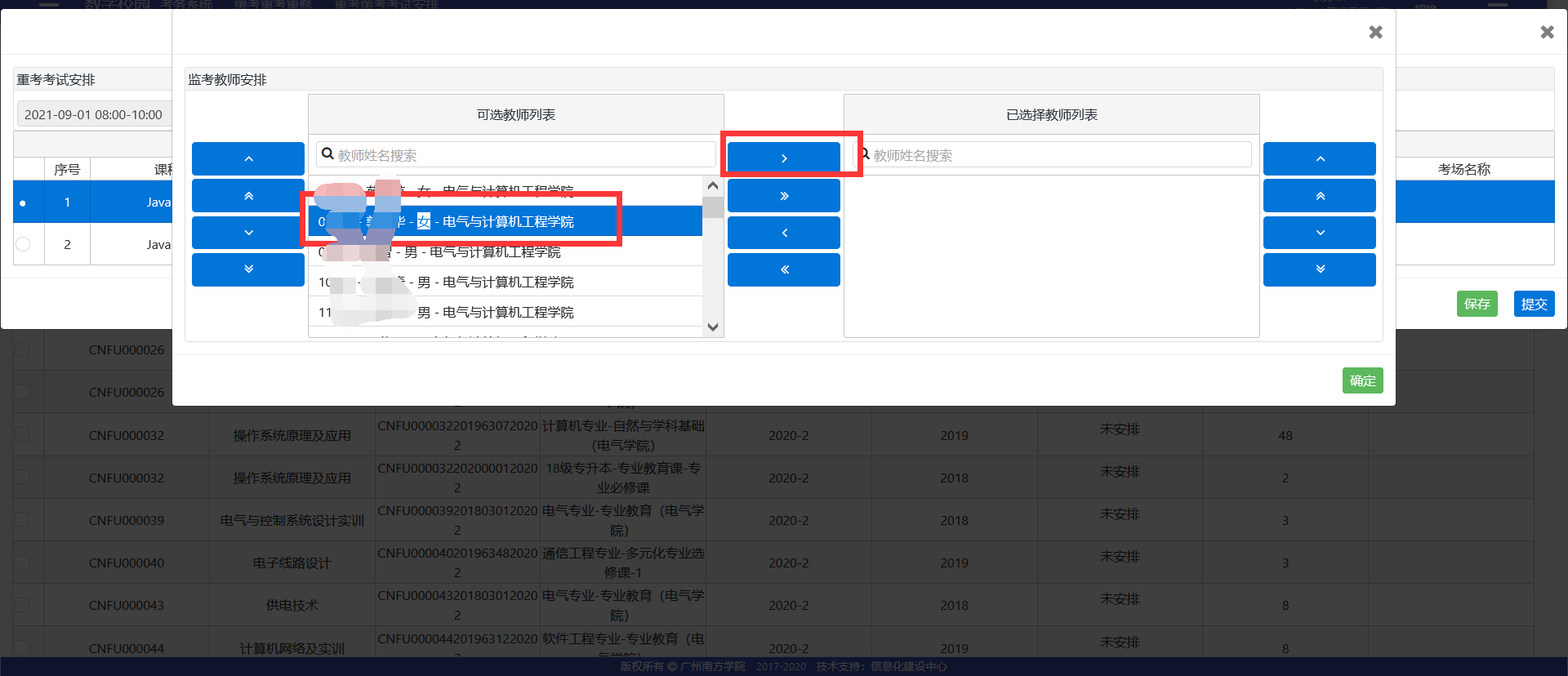 自动选择监考老师：直接点击【自动选择监考老师】即可。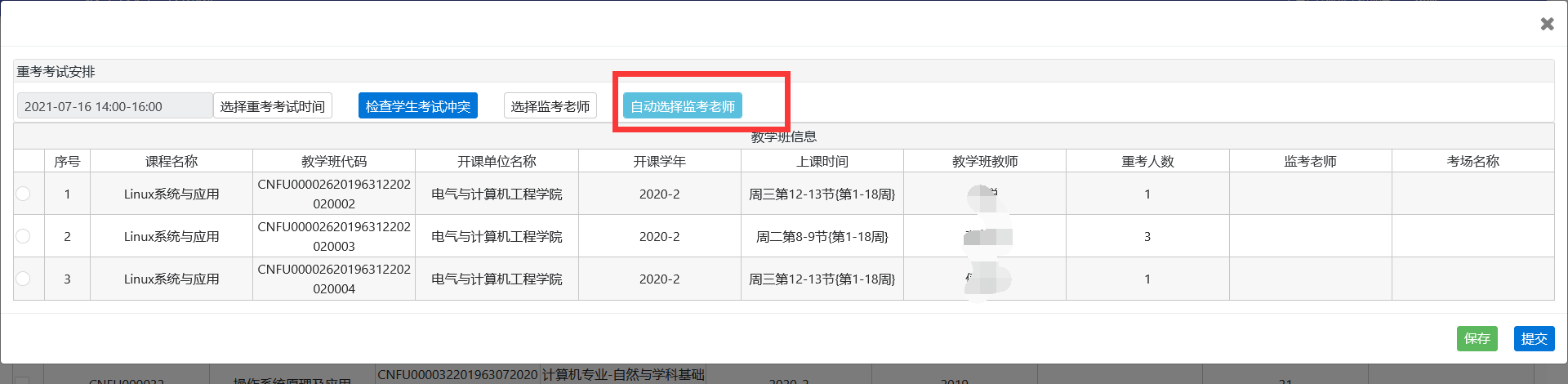 保存考试安排：如果还不确定是否要提交考试安排的，点击【保存】，保存成功后可以在【已安排待提交】中查看。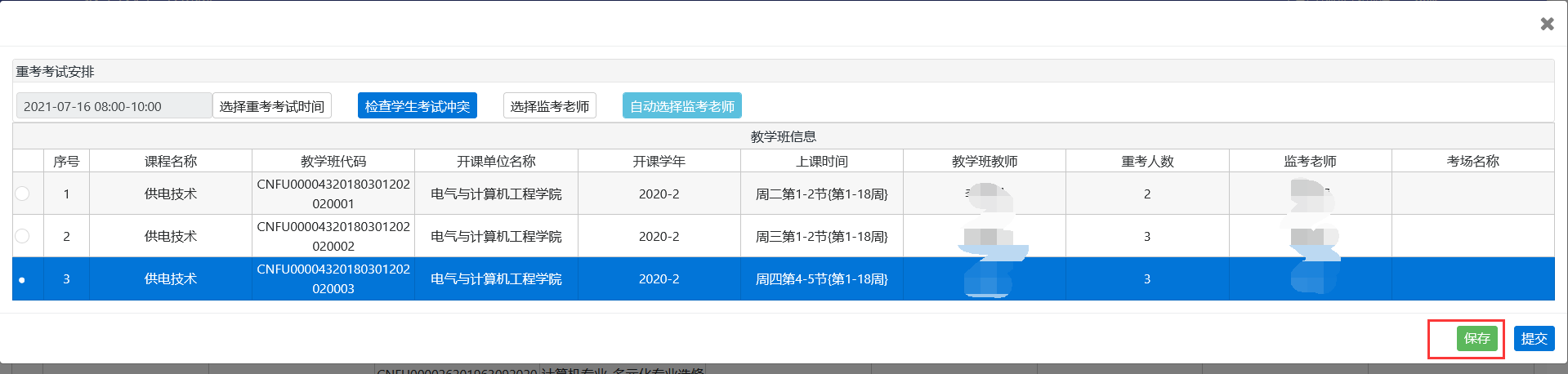 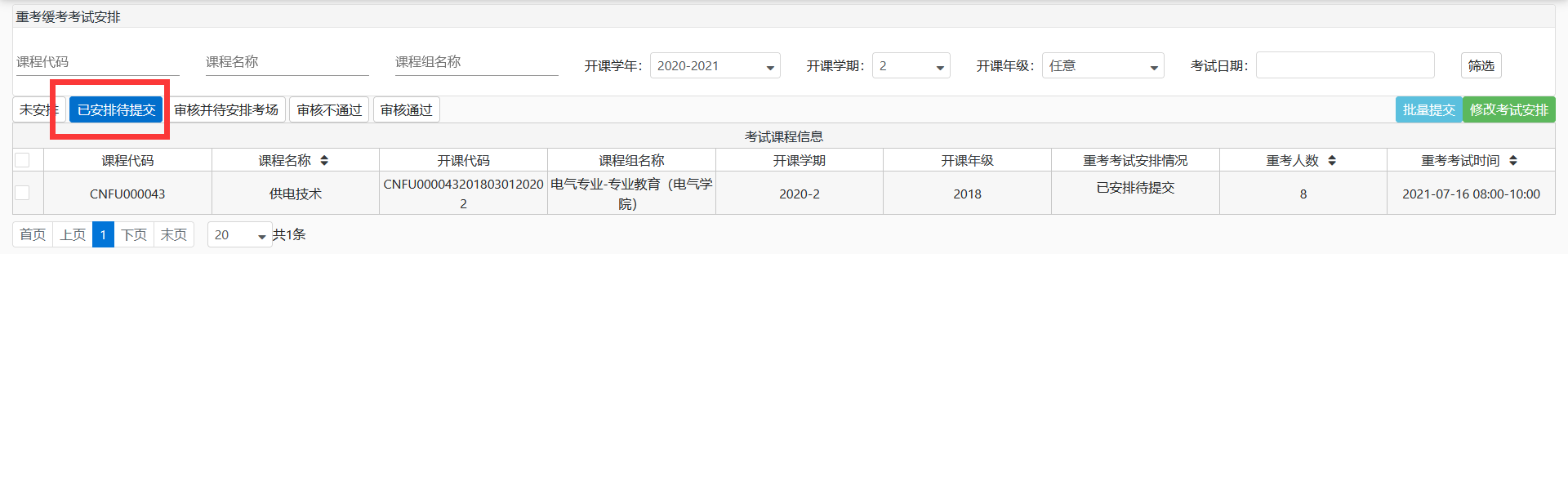 提交考试安排对于已经选好考试时间、监考老师的考试课程，需要进行提交考试安排，提交后的考试安排进入【审核待安排考场】阶段。注意：提交考试安排后，将不能再修改考试时间、监考老师（教务审核后可修改），请谨慎操作！！！在【新增考试安排】中，直接点击【提交】按钮。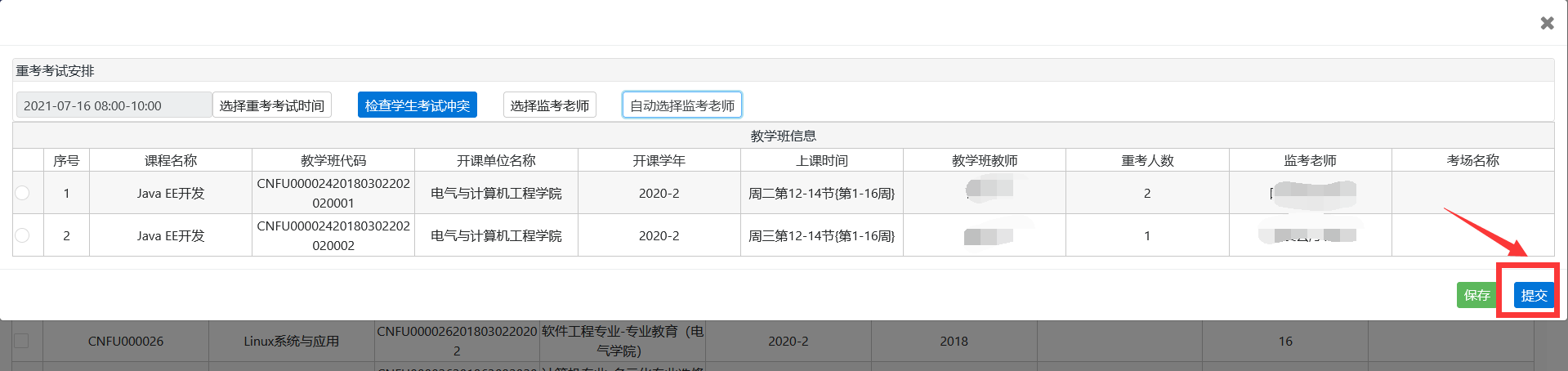 在【已安排待提交】中，选择考试课程，点击【修改考试安排】，点击【提交】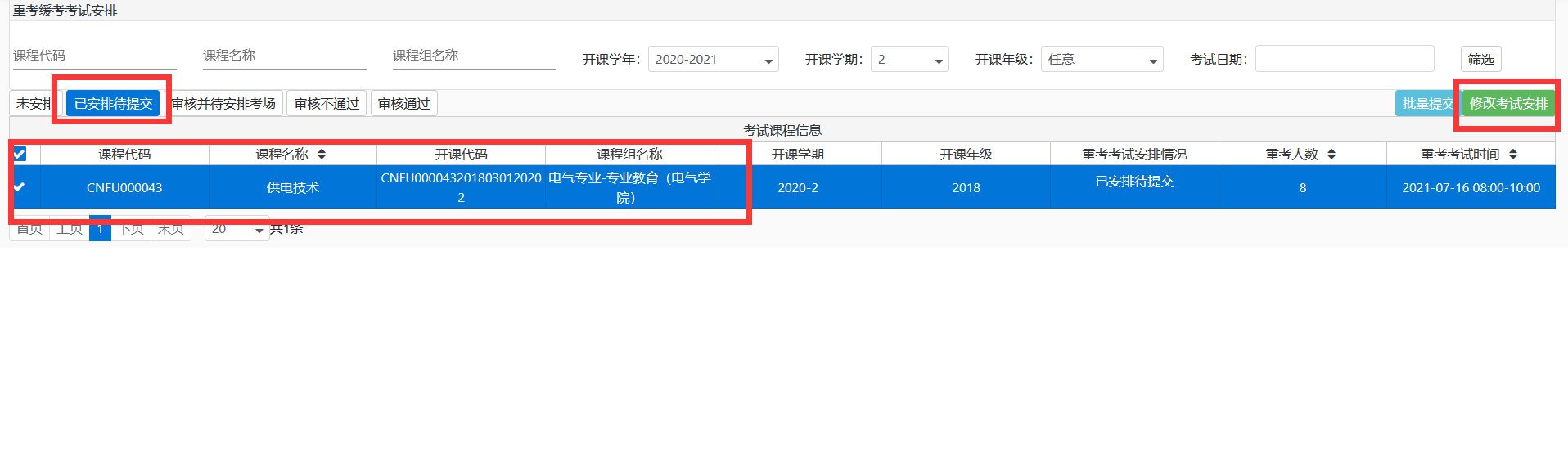 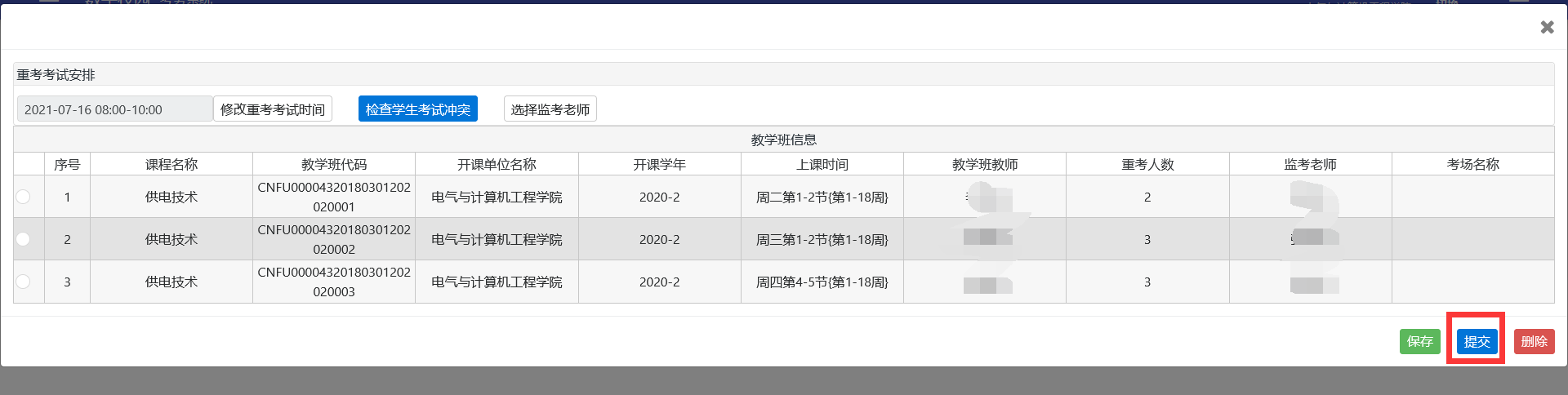 对于审核不通过的考试安排，可以在【审核不通过】中重新修改考试信息，再次提交。安排考试-安排考场并审核（教务）教学单位提交考试安排之后，教务需要安排考场并审核。安排考场注意：安排考试场地时，会检测课室占用资源，如果该考试场地在该时间段已经被占用，则无法安排该场地；如下图：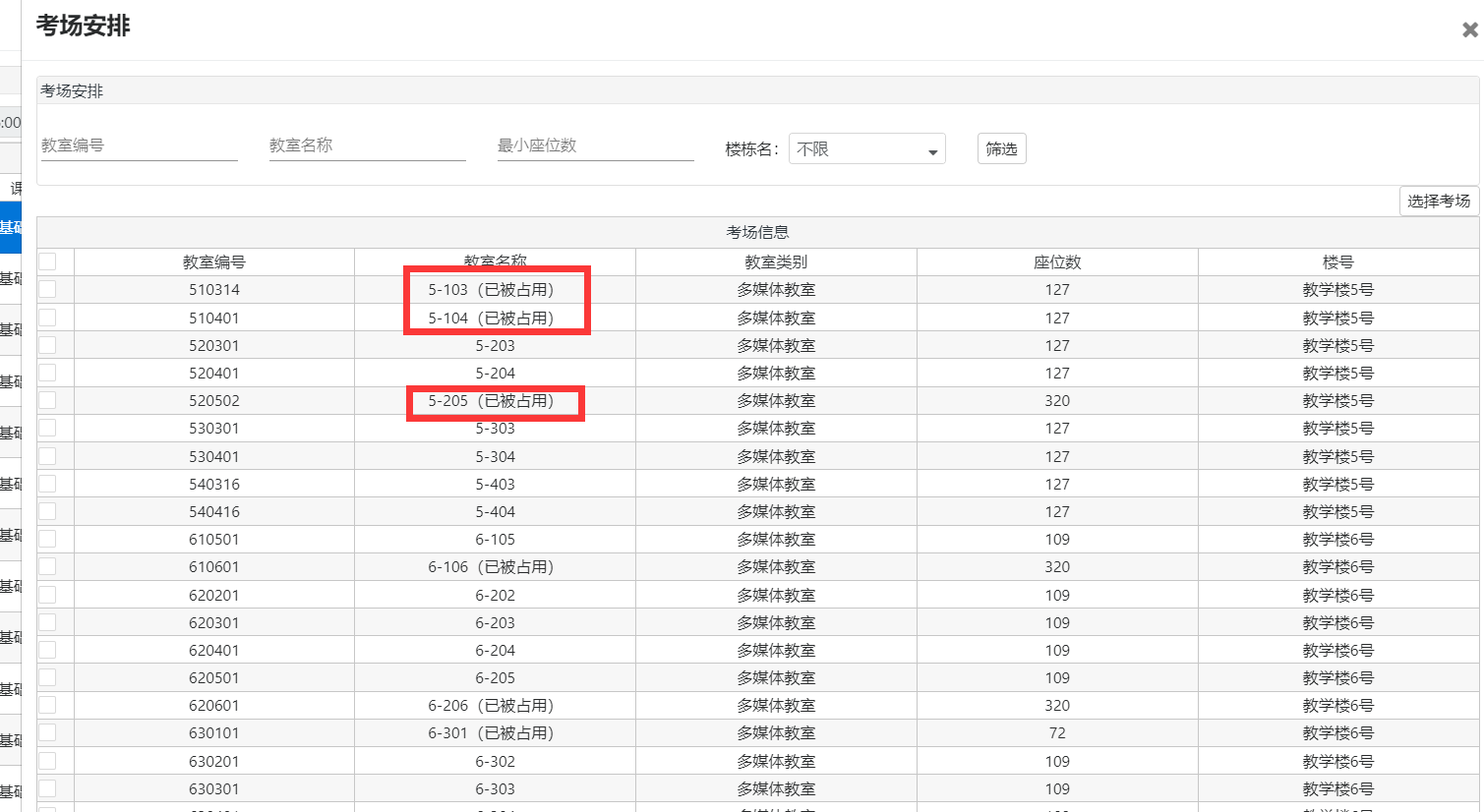 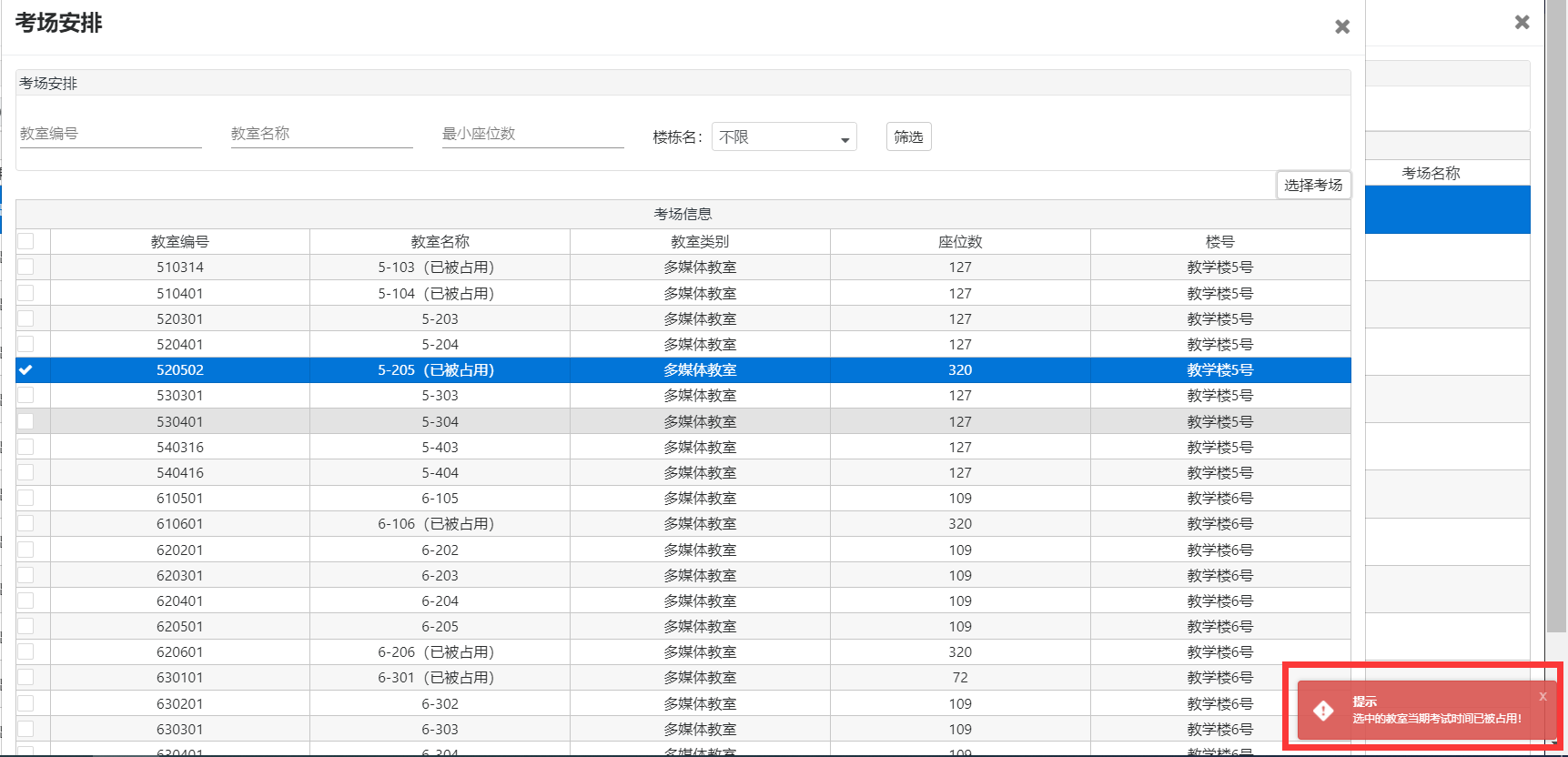 教学单位提交考试安排后，教务在【审核并待安排考场】中看到考试课程信息；勾选考试安排，点击【查看考试安排】。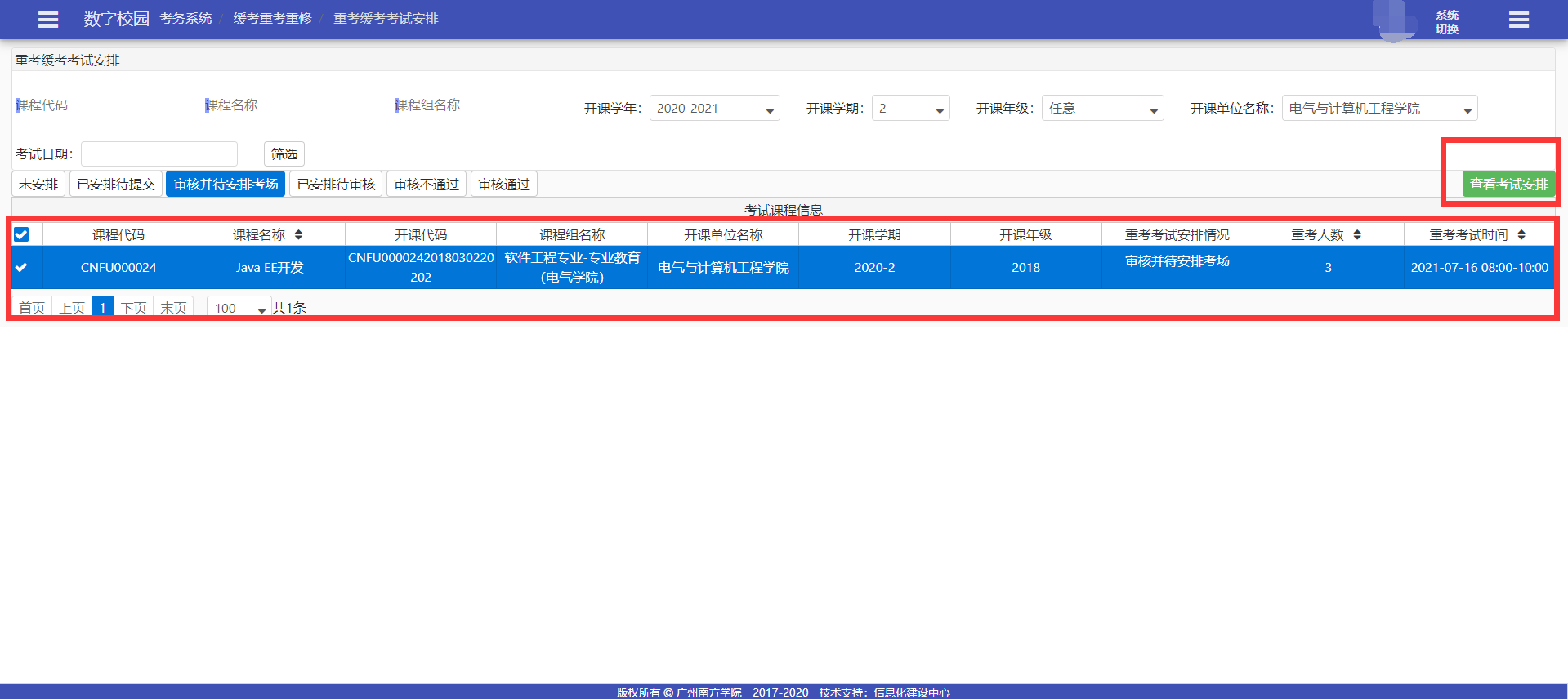 系统中提供手动选择考场和自动选择考场两种方式选择考场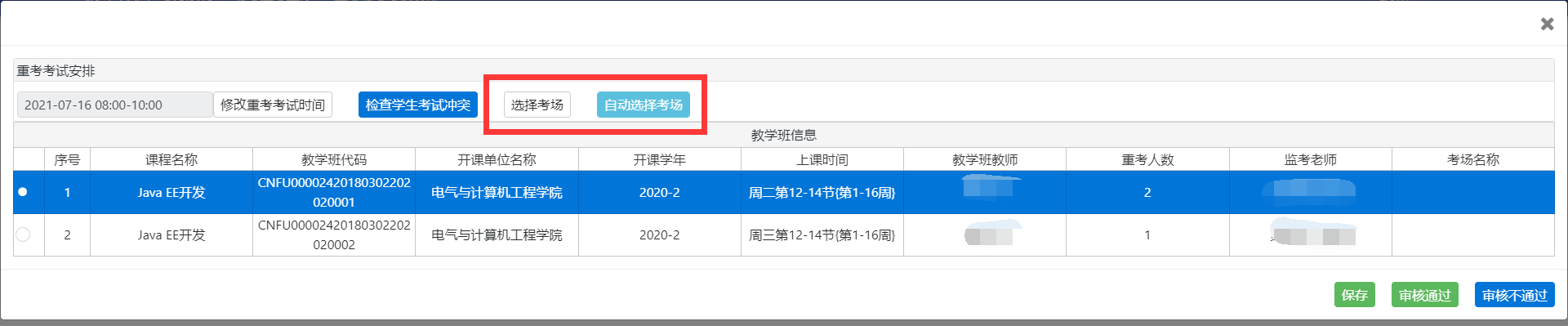 手动选择考场：选择教学班，点击【选择考场】，勾选考场，点击【选择考场】。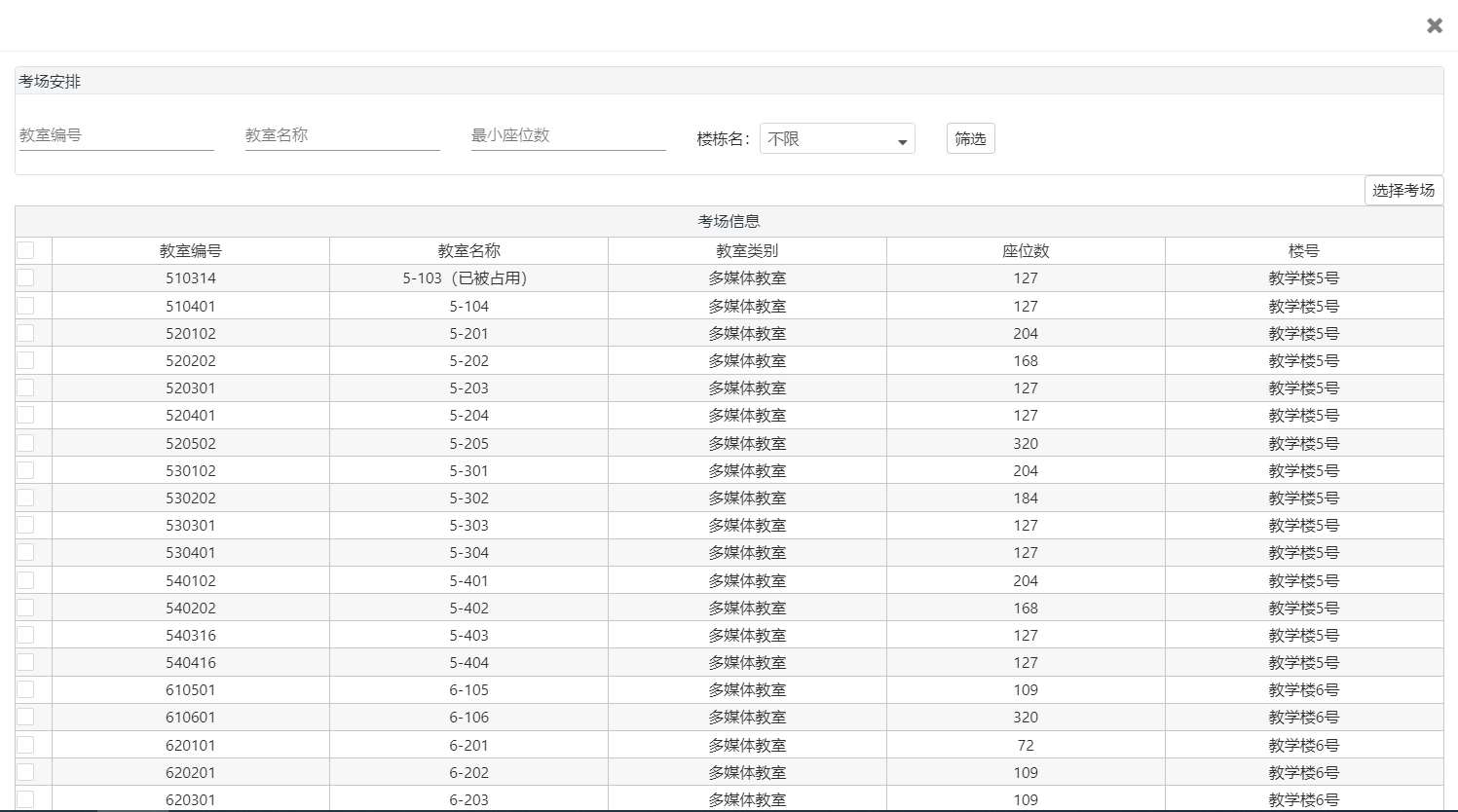 自动选择考场：点击【自动选择考场】，选择优先安排楼栋，点击【确定】；如果有满足条件的考场则成功安排考场，没有满足条件的考场则显示“没有符合条件的考场，请重新选择楼栋安排”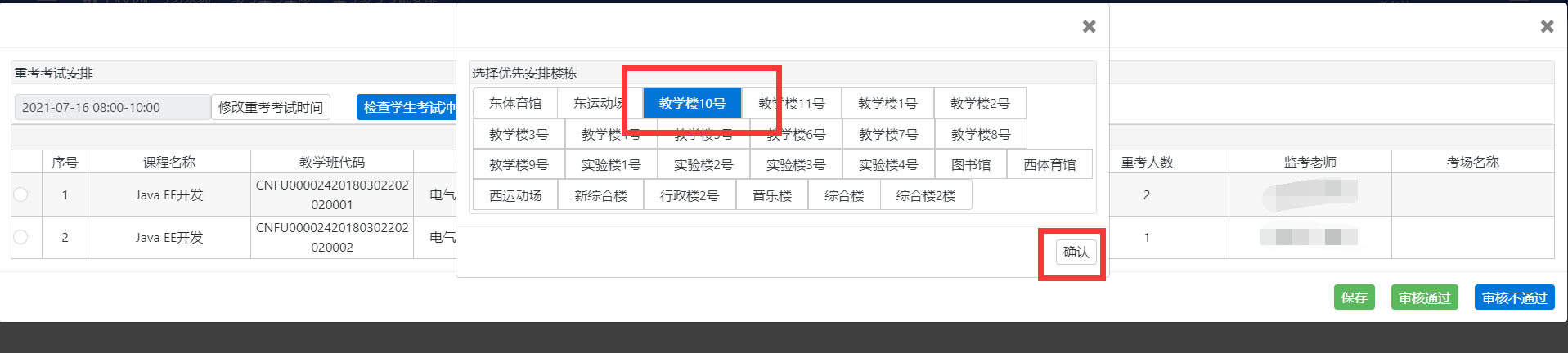 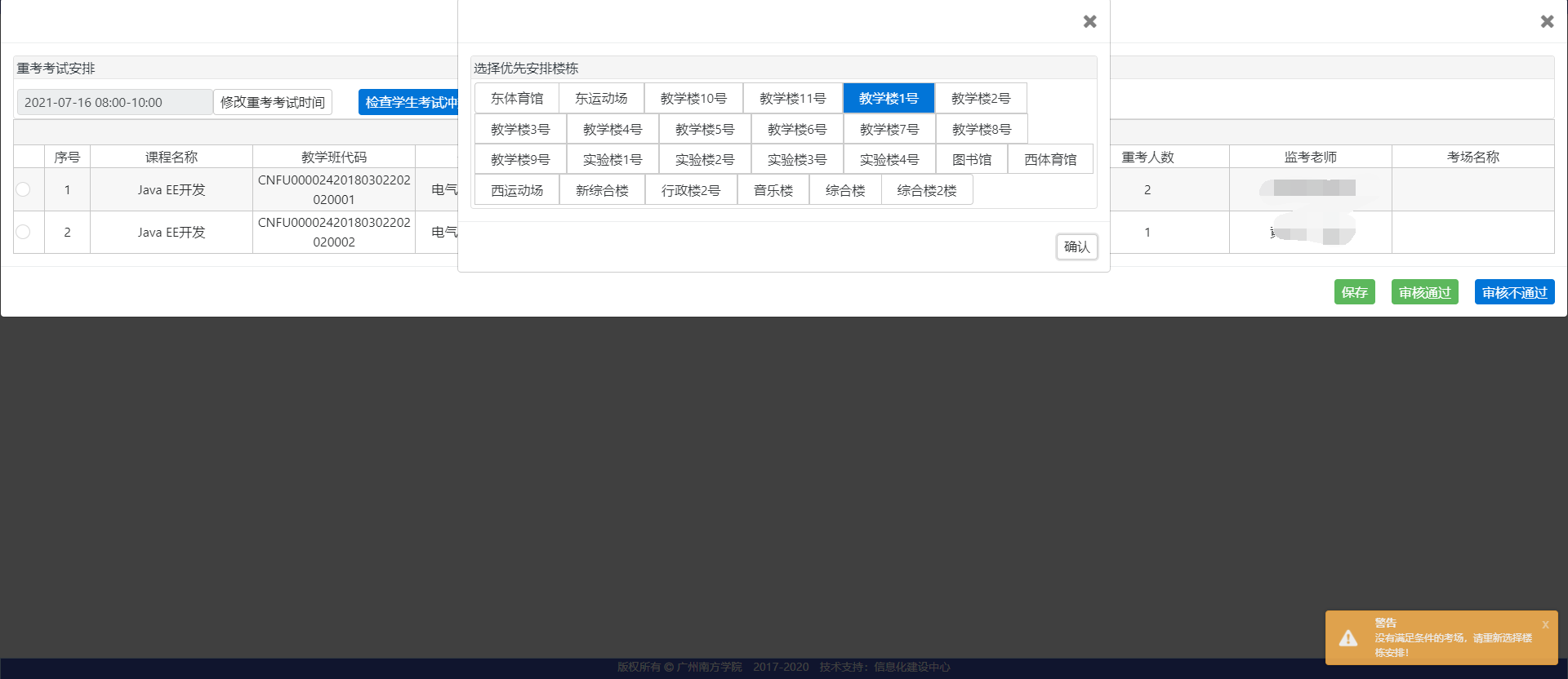 若是只需要保存考试安排，暂时不审核的话，点击【保存】按钮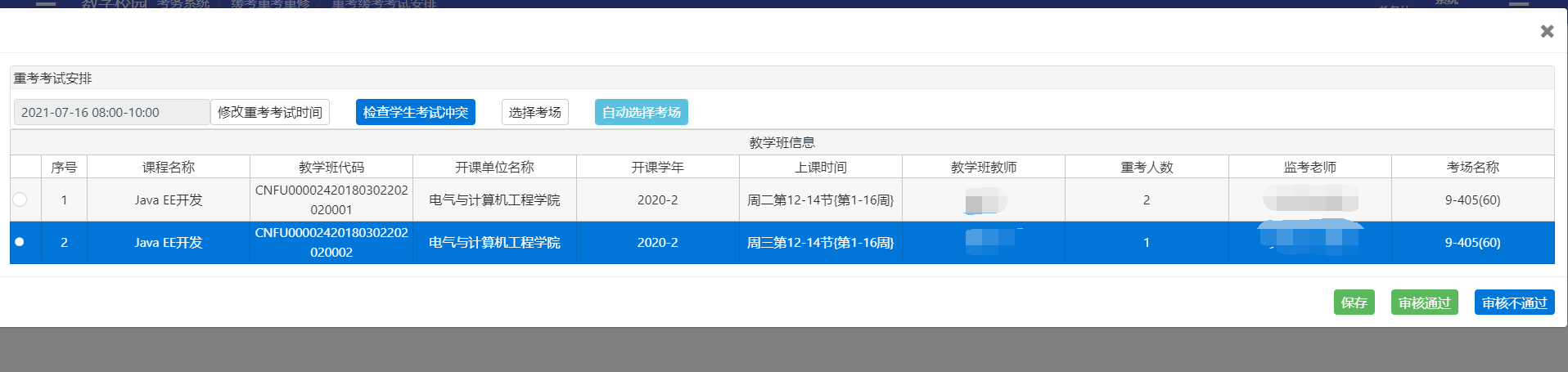 审核通过/不通过考试安排在【审核并待安排考场】中，安排好考场后，可以直接点击【审核通过】/【审核不通过】按钮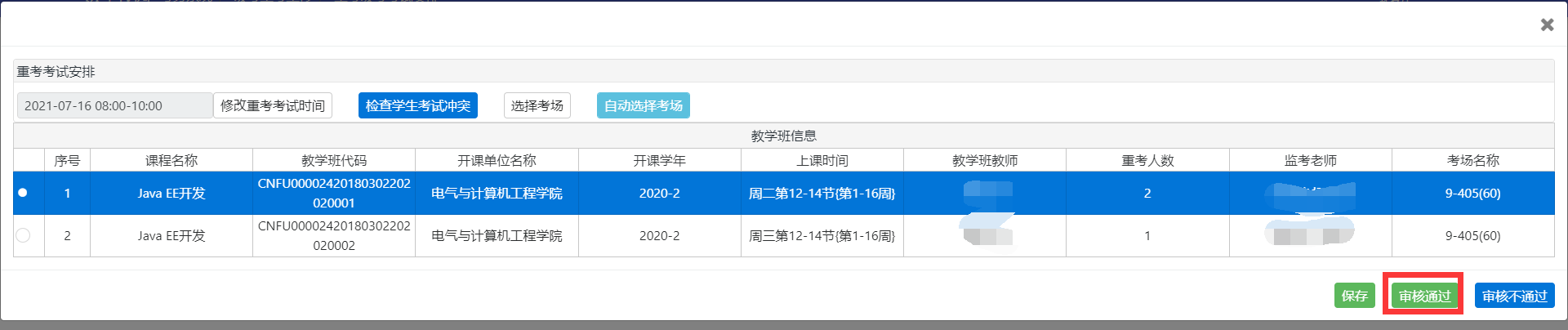 或者在【已安排待审核】中，勾选考试课程，点击【批量审核通过】/【批量审核不通过】；审核不通过时需要填写不通过的原因。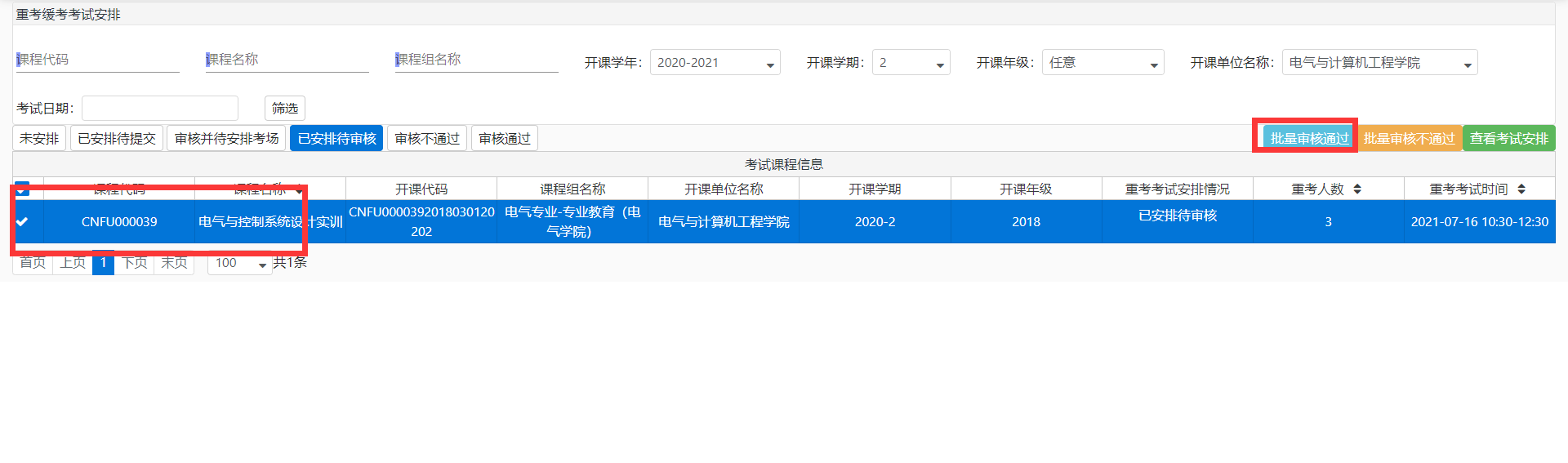 修改考试安排（教务/教学单位）操作入口：考务系统-缓考重考重修-重、缓考考试安排注意：修改考试安排信息时，需要手动点击【学生考试冲突】按钮，预防产生冲突！！！教务/教学单位可以修改在【已安排待提交】中的考试安排时间和监考老师；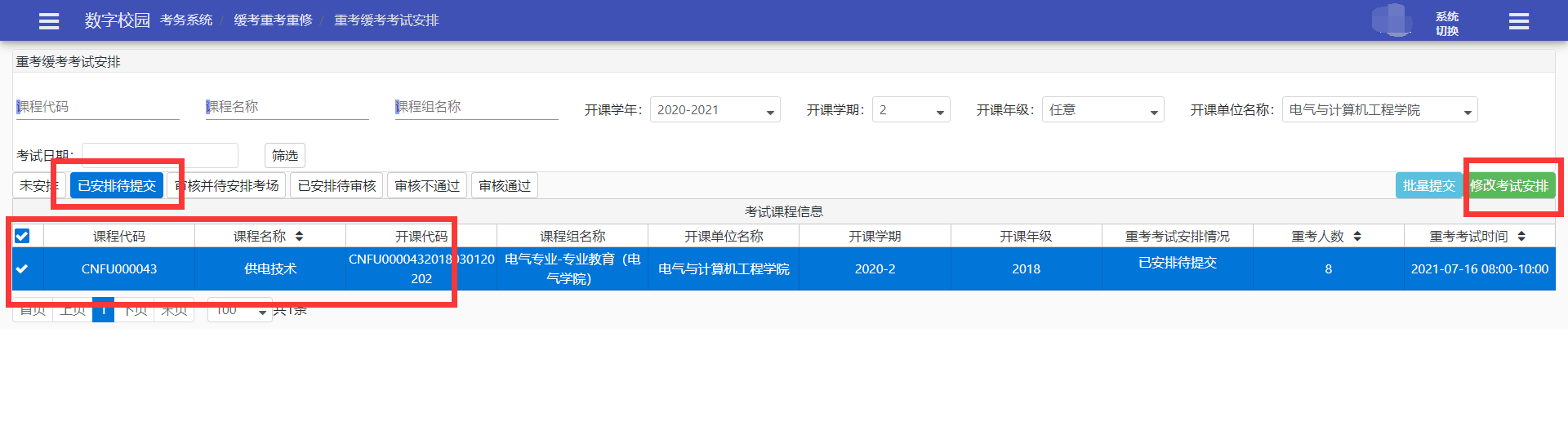 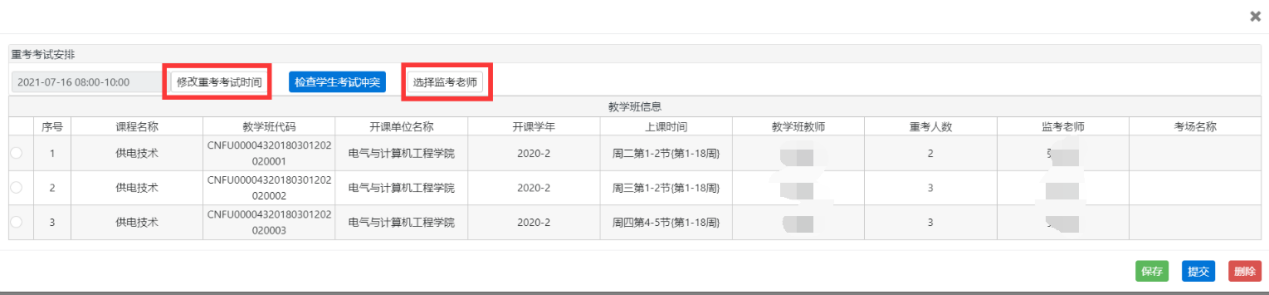 教务可以修改在【已安排待审核】中的考试安排时间、考试场地；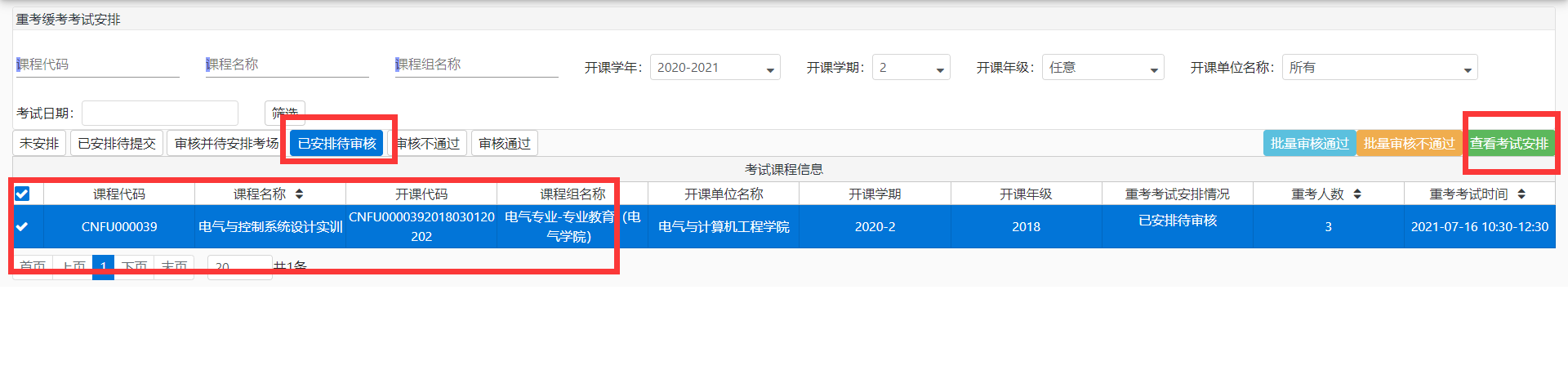 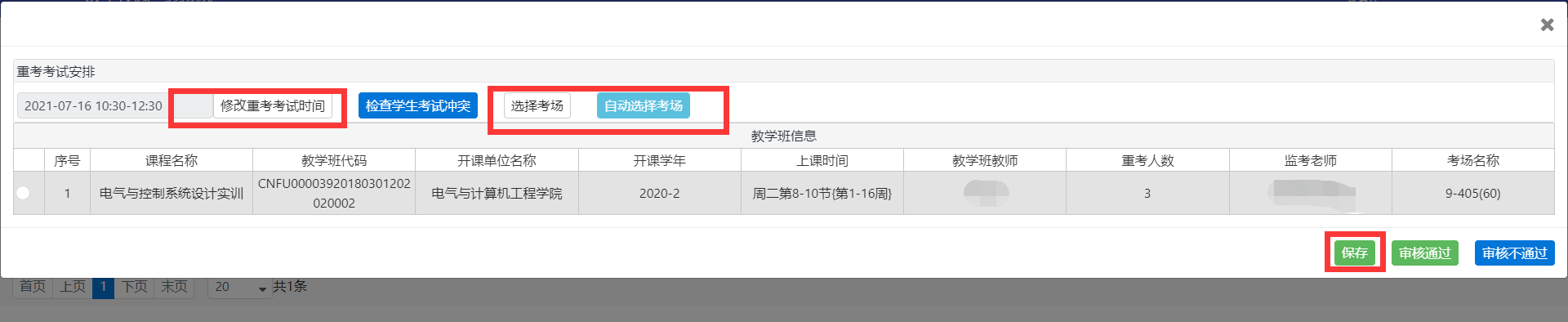 教务/教学单位可以修改在【审核通过】/【审核不通过】中的考试安排时间和监考老师。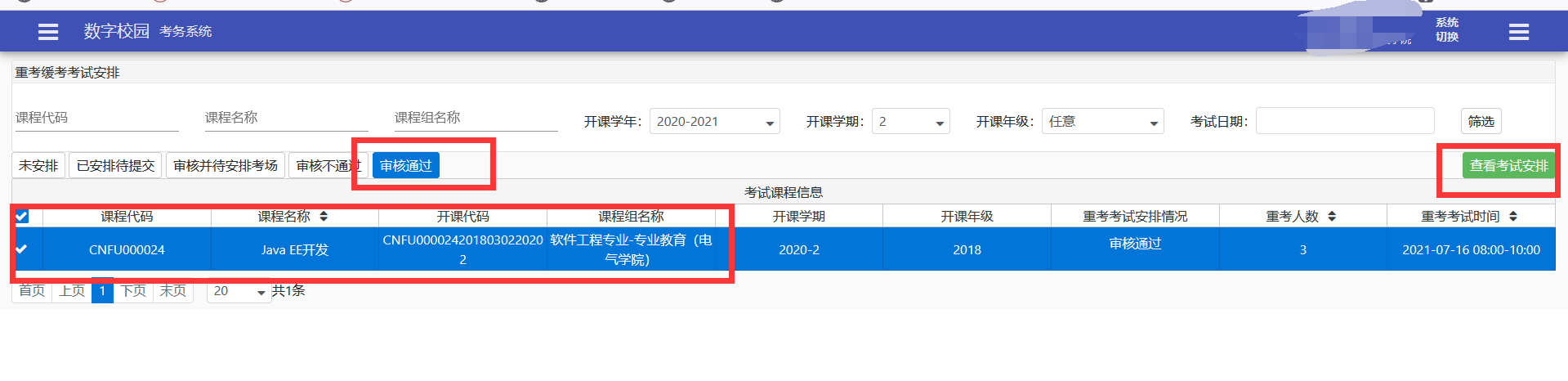 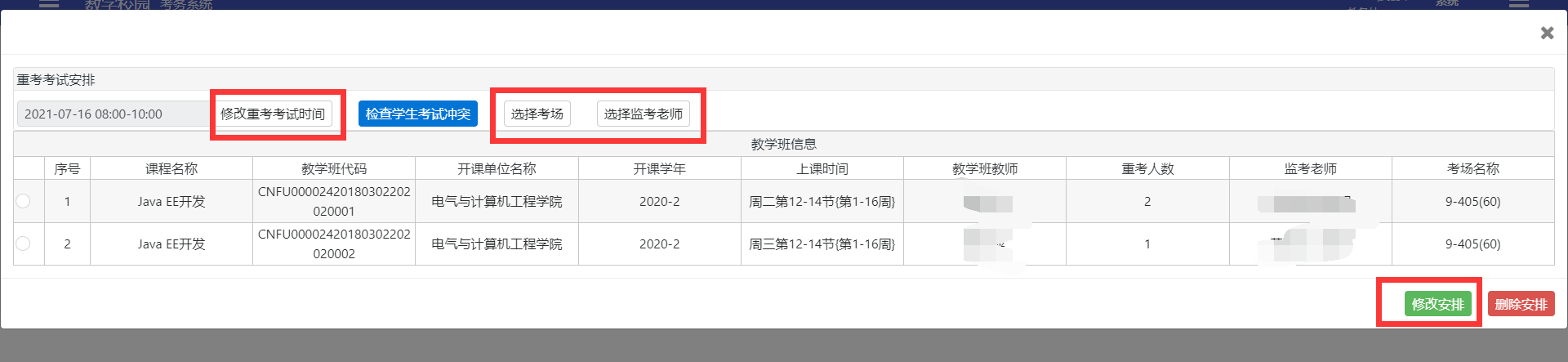 删除考试安排（教务/教学单位）操作入口：考务系统-缓考重考重修-重、缓考考试安排教务/教学单位可以在【审核不通过】中删除考试安排；（对于审核不通过的考试安排，教学单位可以在重新修改考试安排再次提交）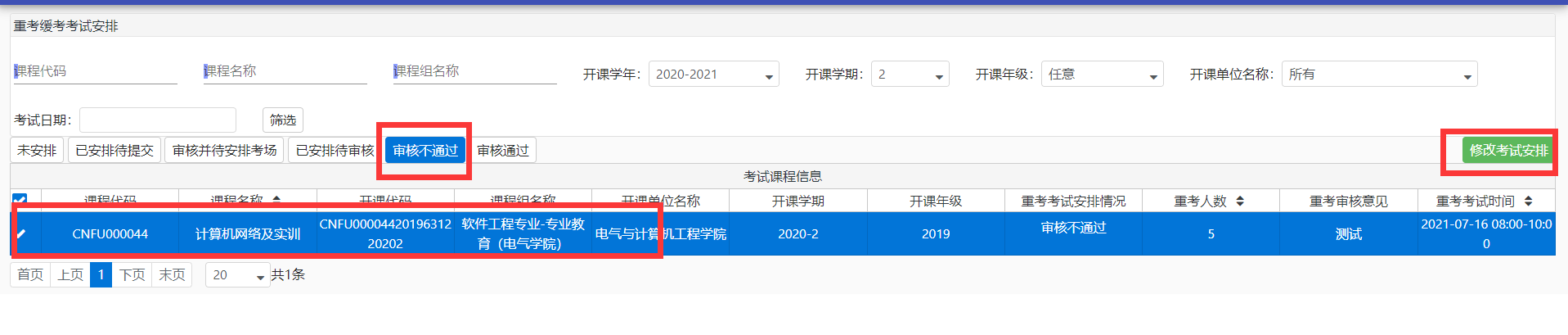 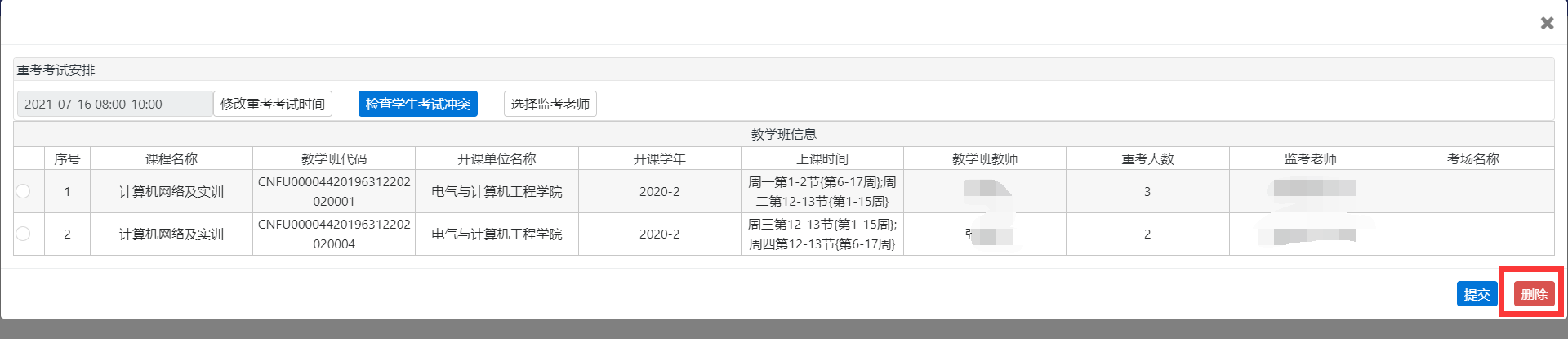 重、缓考信息查询（监考/授课老师）该功能给监考/授课老师使用，监考老师在这里可以看到监考安排信息，授课老师可以看到授课课程考试安排信息。操作入口：考务系统-缓考重考重修- 重、缓考信息查询监考安排信息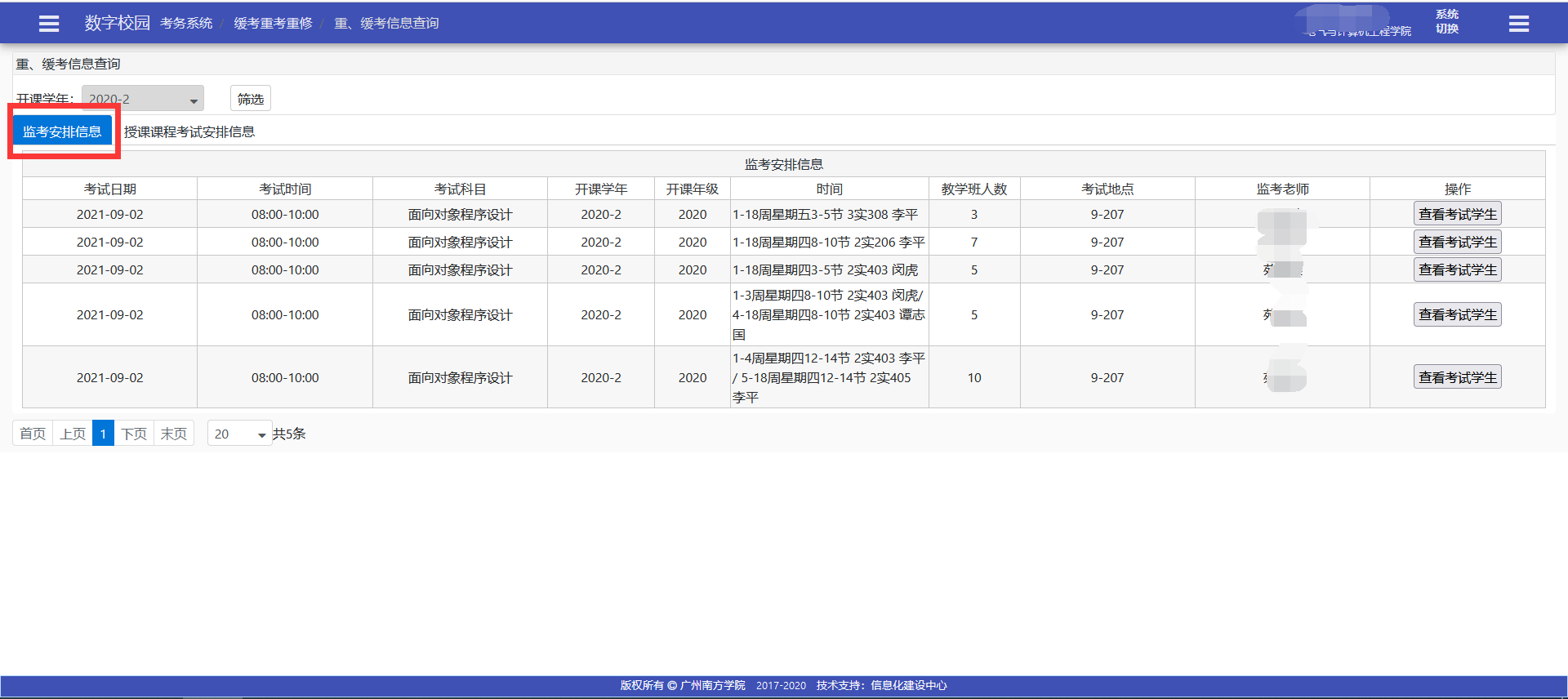 授课课程考试安排信息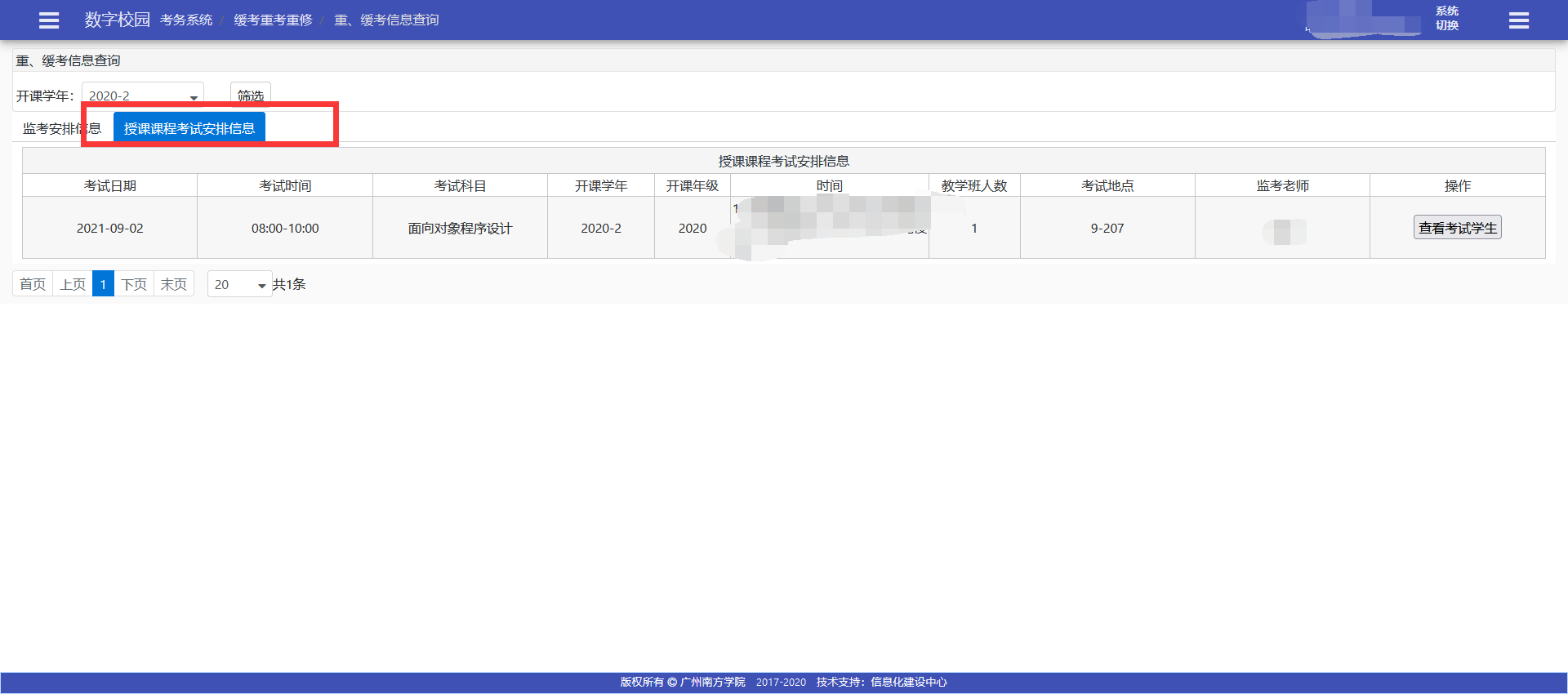 重、缓考情况统计（教务/教学单位）该功能给教务/教学单位使用，在这里可以查看、导出考试课程学生信息；可以导出教学班重考信息。教务可以看到全校的考试信息，教学单位只能看到本开课单位的考试信息。操作入口：考务系统-缓考重考重修- 重、缓考信息查询查看考试学生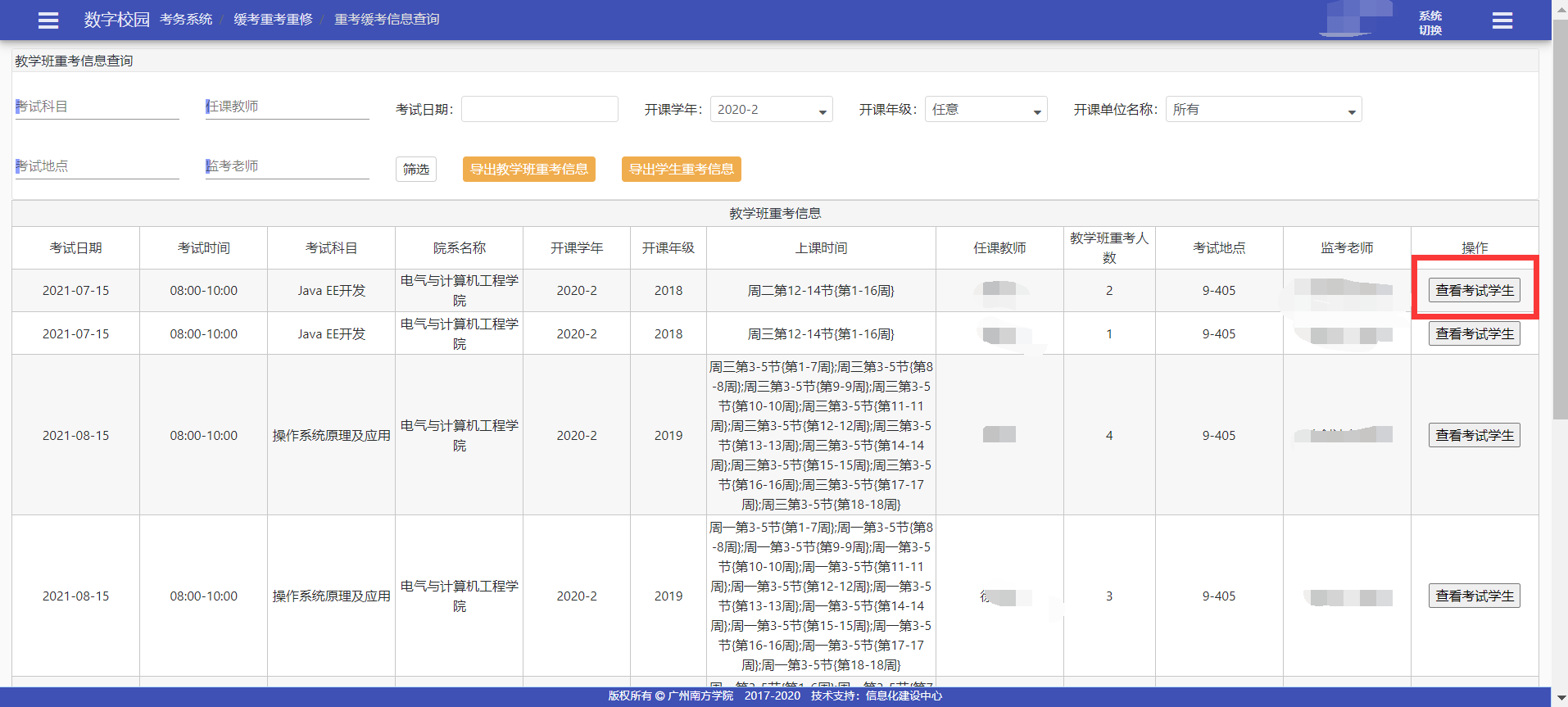 导出教学班重考信息/学生重考信息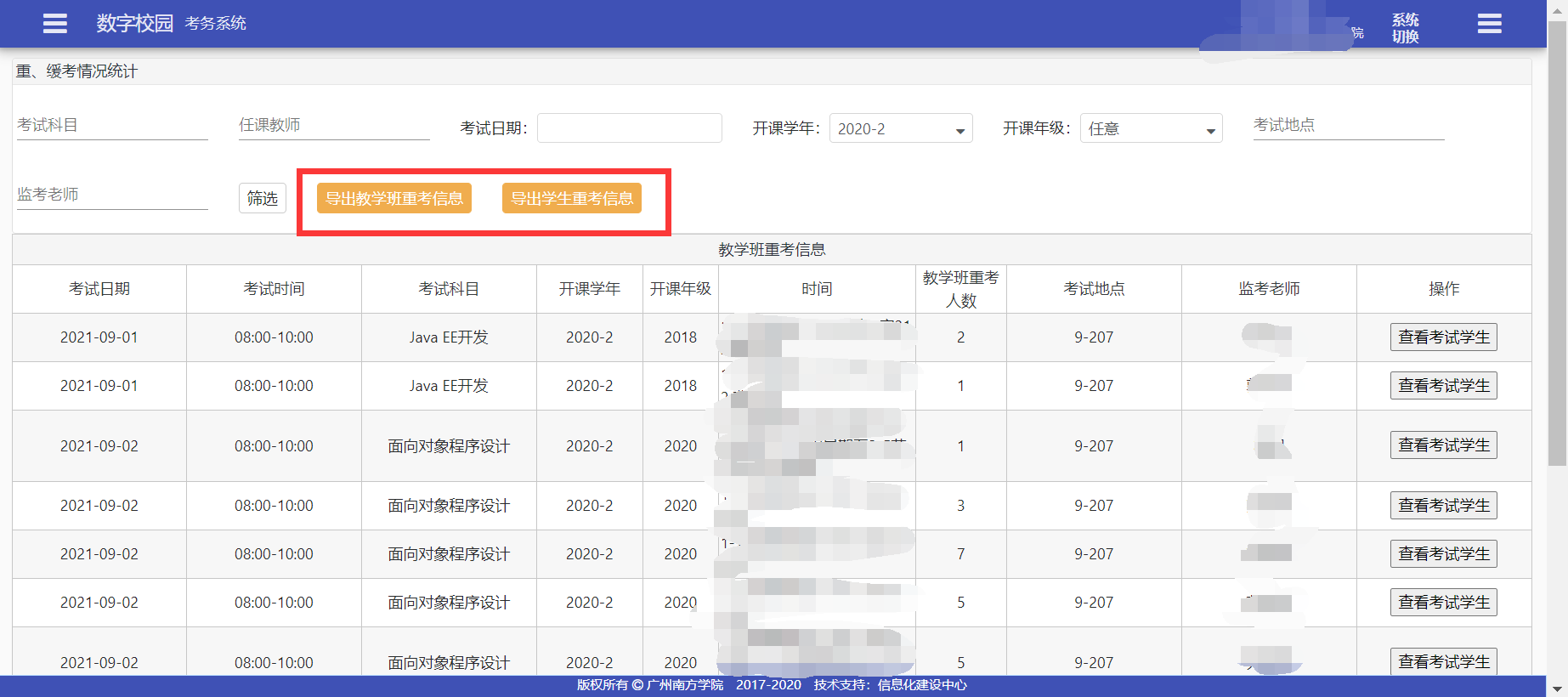 考试查询统计（教务） 修改次数统计（教务）操作入口：考务系统-考试查询统计- 修改次数统计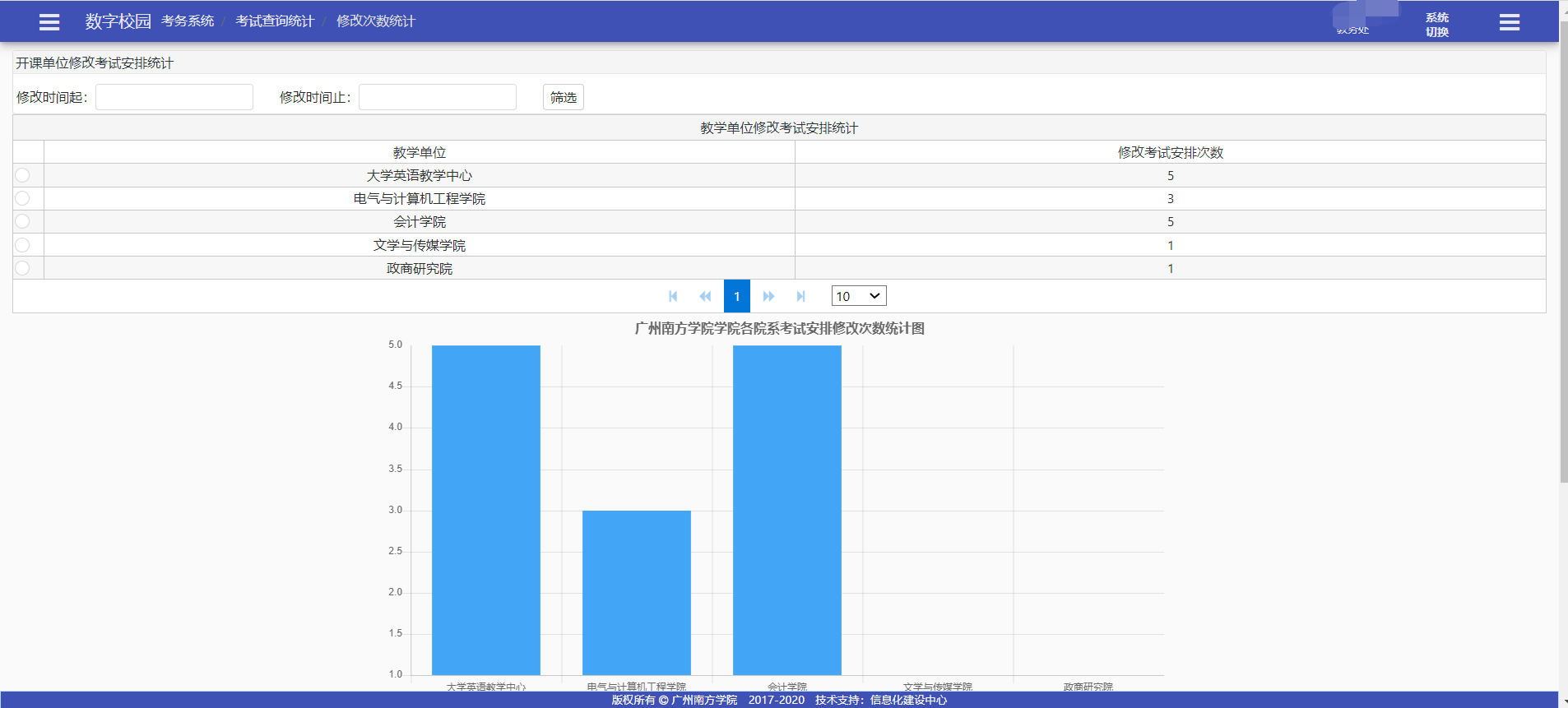 删除考试记录查询（教务）操作入口：考务系统-考试查询统计- 删除考试记录查询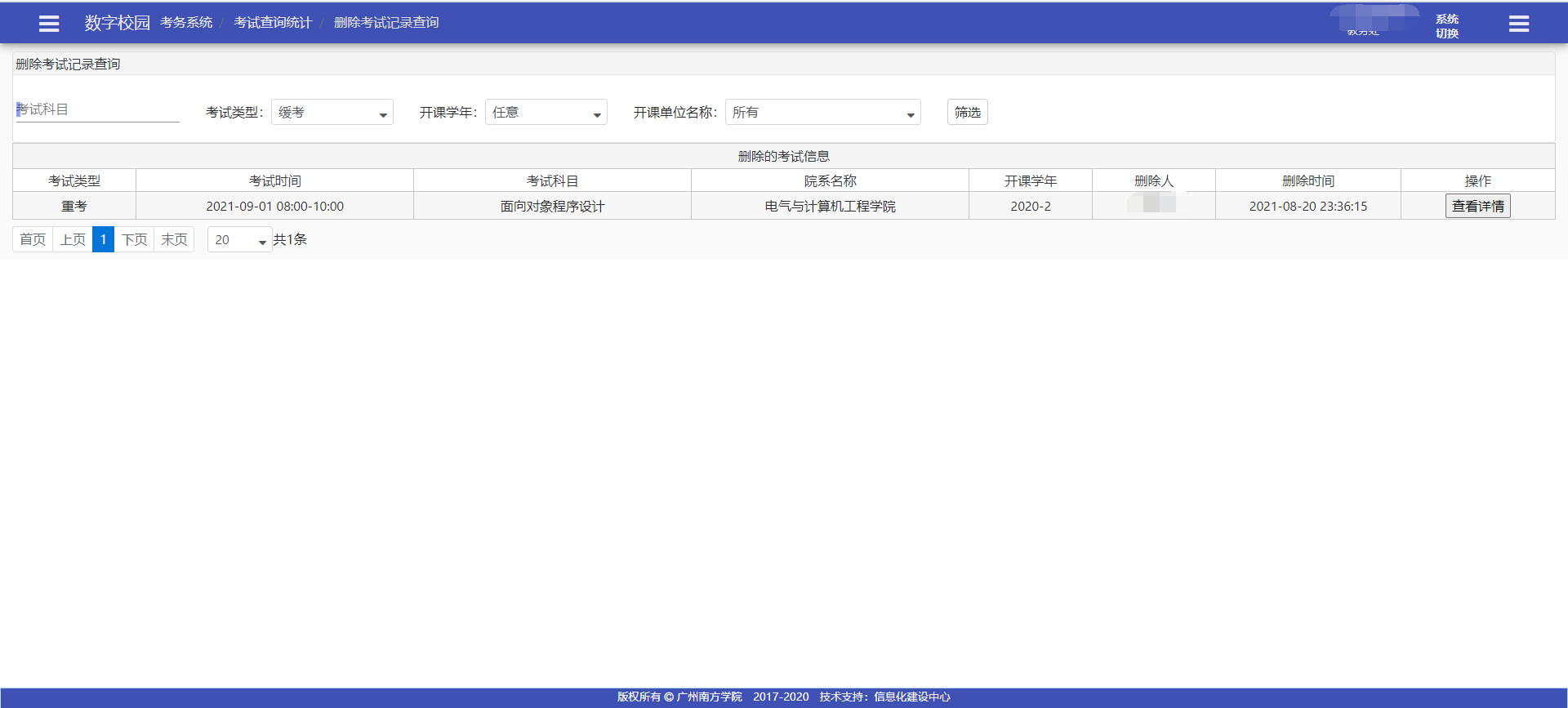 日志记录查看操作入口：考务管理系统——缓考重考重修——日志记录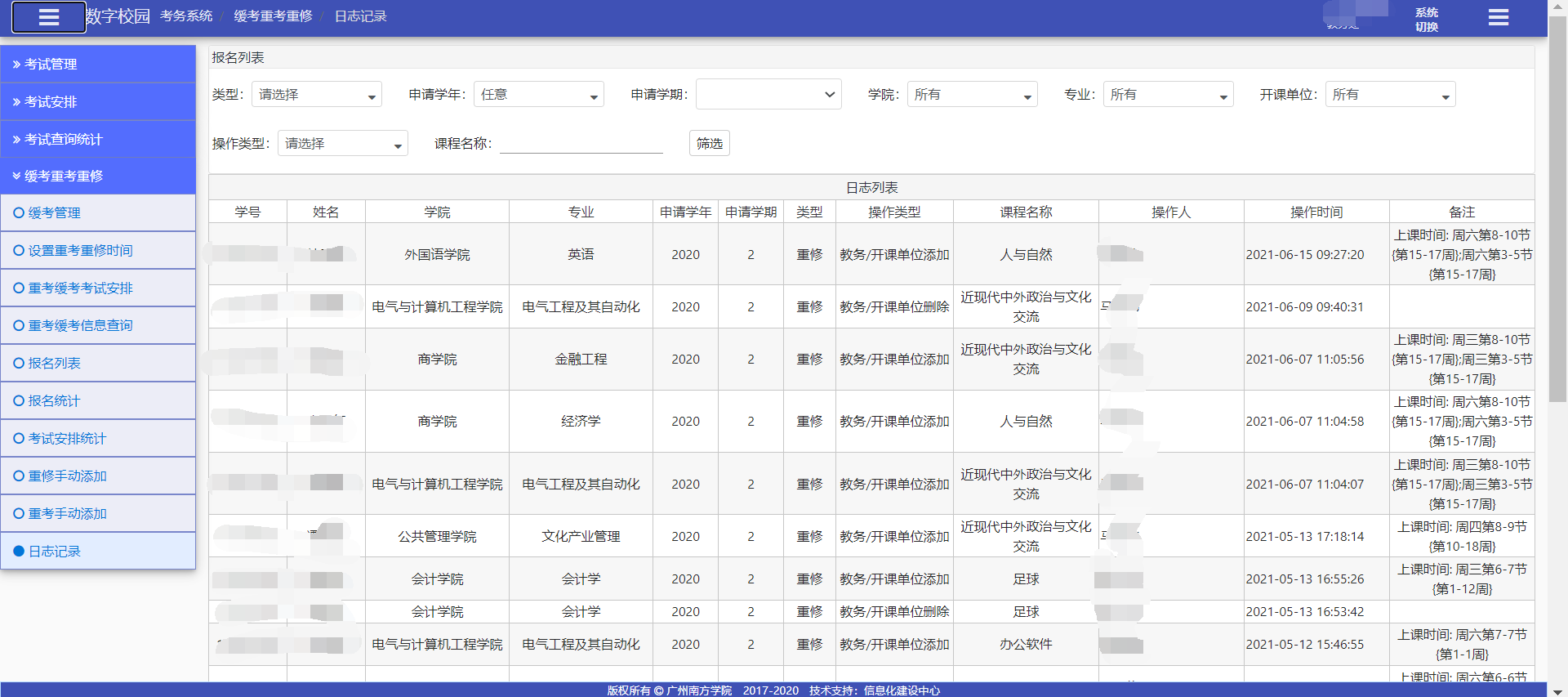 